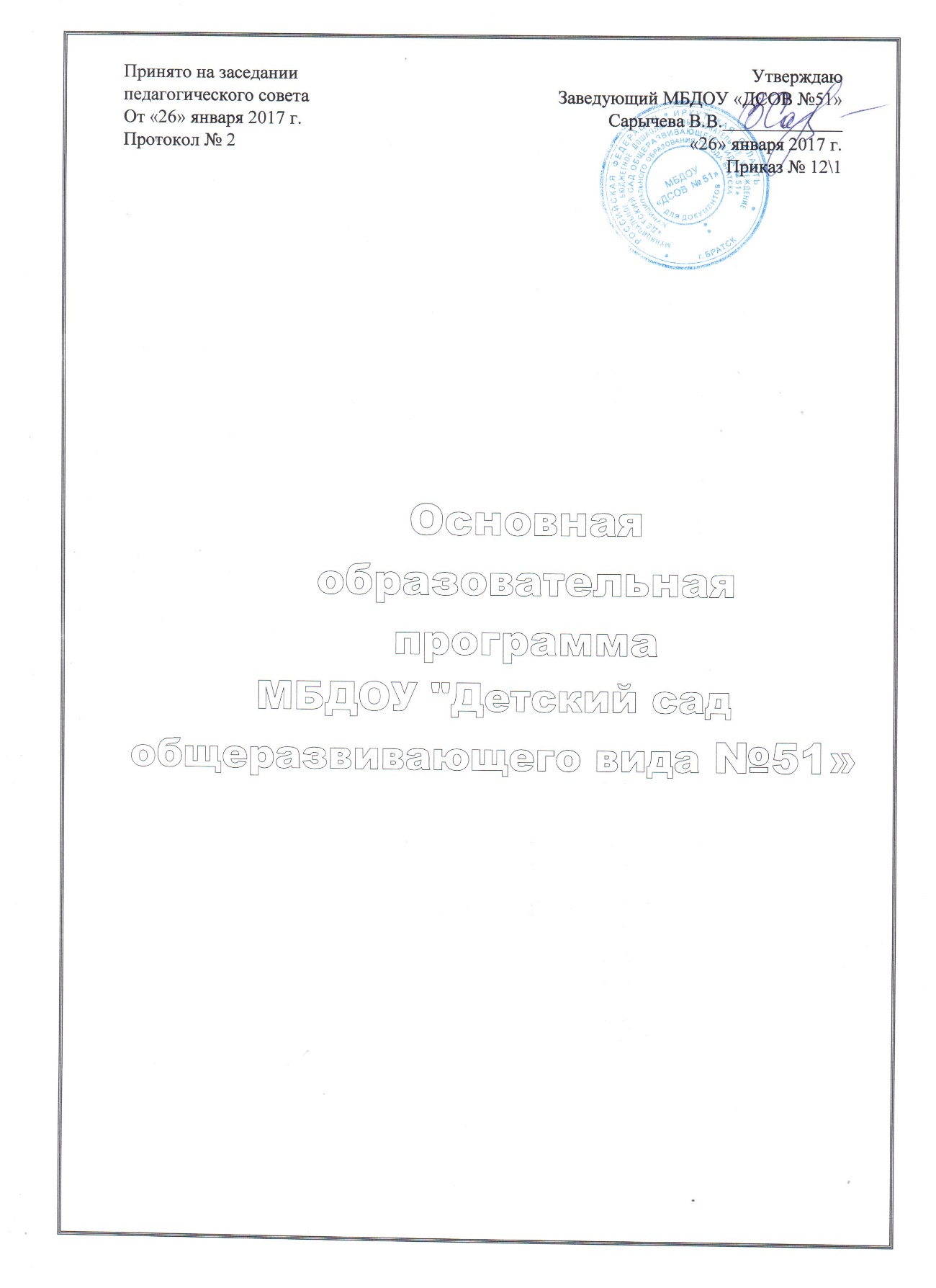 СодержаниеВведение:Дошкольное   образовательное учреждение "Детский сад общеразвивающего вида №51" является бюджетным образовательным учреждением, функционирует с 31 декабря 1965 года.Учредитель: муниципальное образование города Братска.Службой по контролю и надзору в сфере образования Иркутской области выдана лицензия на право ведения образовательной деятельности №4543, от 12 апреля 2012 года. Срок действия - бессрочно.Настоящая образовательная   программа (далее ООП ДОУ) определяет модель образовательного процесса муниципального бюджетного дошкольного образовательного учреждения «Детский сад общеразвивающего вида № 51». Программа направлена на обеспечение разностороннего развития детей в возрасте от 2 до 7 лет, с учетом их возрастных и индивидуальных особенностей по основным направлениям - физическое развитие, социально-коммуникативное развитие, познавательное развитие, речевое развитие и художественно-эстетическое развитие. I. Целевой раздел программы:1. Пояснительная запискаОсновными документами, регламентирующими ценностно-целевые и методологические основы данной Программы являются:1. Конвенция о правах ребенка.2. Федеральный Закон «Об образовании в РФ» от 29.12. 2012г. № 273-ФЗ.3. Приказ Минобрнауки России от 17.10.2013 № 1155 "Об утверждении федерального государственного образовательного стандарта дошкольного образования".4. Приказ Минобрнауки РФ «Об утверждении порядка организации и осуществления образовательной деятельности по основным общеобразовательным программам - образовательным программам дошкольного образования» от 30 августа 2013 г. № 1014.5. Комментарии Минобрнауки Росси к ФГОС дошкольного образования от 28.02.2014 №08-249. 6.  Постановление Главного государственного санитарного врача РФ от 15.05.2013г. № 26 «Об утверждении санитарно- эпидемиологических правил и нормативов (СанПиН 2.4.1.3049-13).Образовательная программа разработана в соответствии с Федеральным государственным образовательным стандартом дошкольного образования и с учетом Примерной основной образовательной программы дошкольного образования.1.1 Цели и задачи программыОбязательная частьЦелью Программы является проектирование социальных ситуаций развития ребенка и развивающей предметно-пространственной среды, обеспечивающих позитивную социализацию, мотивацию и поддержку индивидуальности детей через общение, игру, познавательно-исследовательскую деятельность и другие формы активности.Цели Программы достигаются через решение следующих задач:- охрана и укрепление физического и психического здоровья детей, в том числе их эмоционального благополучия;- обеспечение равных возможностей для полноценного развития каждого ребенка в период дошкольного детства независимо от места проживания, пола, нации, языка, социального статуса;- создание благоприятных условий развития детей в соответствии с их возрастными и индивидуальными особенностями, развитие способностей и творческого потенциала каждого ребенка как субъекта отношений с другими детьми, взрослыми и миром;- объединение обучения и воспитания в целостный образовательный процесс на основе духовно-нравственных и социокультурных ценностей, принятых в обществе правил и норм поведения в интересах человека, семьи, общества;- формирование общей культуры личности детей, развития их социальных, нравственных, эстетических, интеллектуальных, физических качеств, инициативности, самостоятельности и ответственности ребенка, формирование предпосылок учебной деятельности;- формирование социокультурной среды, соответствующей возрастным и индивидуальным особенностям детей;- обеспечение психолого-педагогической поддержки семьи и повышение компетентности родителей (законных представителей) в вопросах развития и образования, охраны и укрепления здоровья детей;- обеспечение преемственности целей, задач и содержания дошкольного общего и начального общего образования.Часть Программы, формируемая участниками образовательных отношений1. Создание условий для успешной адаптации детей раннего возраста к условиям дошкольного образовательного учреждения:2. Развитие интеллектуальной, эмоциональной, коммуникативной, личностной, волевой и познавательной сферы детей 3-6 лет.3.  Формирование у детей старшего дошкольного возраста   предпосылок для развития активной позиции школьника. 4. Формирование системных представлений о ближайшем природном, социокультурном окружении, ценностного отношения к родному краю у детей 5-7 лет.5.  Развитие у дошкольников 5-7 лет чувства осознанного отношения к оценке речевого поступка с точки зрения нравственных ценностей; чувства коммуникативной целесообразности высказывания.1.2 Принципы и подходы к построению ООП ДОУ	В соответствии со Стандартом ООП ДОУ построена на следующих принципах:Поддержка разнообразия детства.  Образовательная деятельность выстроена с учетом региональной специфики, социокультурной ситуации развития каждого ребенка, его возрастных и индивидуальных особенностей, ценностей, мнений и способов их выражения.Сохранение уникальности и самоценности детства как важного этапа в общем развитии человека. Этот принцип подразумевает полноценное проживание ребенком всех этапов детства (младенческого, раннего и дошкольного детства), обогащение (амплификацию) детского развития.Позитивная социализация ребенка предполагает, что освоение ребенком культурных норм, средств и способов деятельности, культурных образцов поведения и общения с другими людьми, приобщение к традициям семьи, общества, государства происходят в процессе сотрудничества со взрослыми и другими детьми, направленного на создание предпосылок к полноценной деятельности ребенка в изменяющемся мире.Личностно-развивающий и гуманистический характер взаимодействия взрослых (родителей (законных представителей), педагогических и иных работников Организации) и детей. Такой тип взаимодействия предполагает базовую ценностную ориентацию на достоинство каждого участника взаимодействия, уважение и безусловное принятие личности ребенка, доброжелательность, внимание к ребенку, его состоянию, настроению, потребностям, интересам. Личностно-развивающее взаимодействие является неотъемлемой составной частью социальной ситуации развития ребенка в организации, условием его эмоционального благополучия и полноценного развития. Содействие и сотрудничество детей и взрослых, признание ребенка полноценным участником (субъектом) образовательных отношений. Этот принцип предполагает активное участие всех субъектов образовательных отношений – как детей, так и взрослых – в реализации программы. Каждый участник имеет возможность внести свой индивидуальный вклад в ход игры, занятия, проекта, обсуждения, в планирование образовательного процесса, может проявить инициативу. Принцип содействия предполагает диалогический характер коммуникации между всеми участниками образовательных отношений. Детям предоставляется возможность высказывать свои взгляды, свое мнение, занимать позицию и отстаивать ее, принимать решения и брать на себя ответственность в соответствии со своими возможностями.Сотрудничество Организации с семьей. Сотрудничество, кооперация с семьей, открытость в отношении семьи, уважение семейных ценностей и традиций, их учет в образовательной работе являются важнейшим принципом образовательной программы. Сотрудники Организации должны знать об условиях жизни ребенка в семье, понимать проблемы, уважать ценности и традиции семей воспитанников.  Сетевое взаимодействие с организациями социализации, образования, охраны здоровья и другими партнерами, которые могут внести вклад в развитие и образование детей, а также использование ресурсов местного сообщества и вариативных программ дополнительного образования детей для обогащения детского развития.  Организация устанавливает партнерские отношения не только с семьями детей, но и с другими организациями и лицами, которые могут способствовать обогащению социального и/или культурного опыта детей, приобщению детей к национальным традициям (посещение театров, музеев, освоение программ дополнительного образования), к природе и истории родного края; содействовать проведению совместных проектов, экскурсий, праздников, посещению концертов, а также удовлетворению особых потребностей детей, оказанию психолого-педагогической и/или медицинской поддержки в случае необходимости (центры семейного консультирования и др.).Индивидуализация дошкольного образования предполагает такое построение образовательной деятельности, которое открывает возможности для индивидуализации образовательного процесса, появления индивидуальной траектории развития каждого ребенка с характерными для данного ребенка спецификой и скоростью, учитывающей его интересы, мотивы, способности и возрастно-психологические особенности. При этом сам ребенок становится активным в выборе содержания своего образования, разных форм активности. Для реализации этого принципа необходимы регулярное наблюдение за развитием ребенка, сбор данных о нем, анализ его действий и поступков; помощь ребенку в сложной ситуации; предоставление ребенку возможности выбора в разных видах деятельности, акцентирование внимания на инициативности, самостоятельности и активности ребенка.Возрастная адекватность образования. Этот принцип предполагает подбор педагогом содержания и методов дошкольного образования в соответствии с возрастными особенностями детей. Важно использовать все специфические виды детской деятельности (игру, коммуникативную и познавательно-исследовательскую деятельность, творческую активность, обеспечивающую художественно-эстетическое развитие ребенка), опираясь на особенности возраста и задачи развития, которые должны быть решены в дошкольном возрасте. Деятельность педагога должна быть мотивирующей и соответствовать психологическим законам развития ребенка, учитывать его индивидуальные интересы, особенности и склонности.Развивающее вариативное образование. Этот принцип предполагает, что образовательное содержание предлагается ребенку через разные виды деятельности с учетом его актуальных и потенциальных возможностей усвоения этого содержания и совершения им тех или иных действий, с учетом его интересов, мотивов и способностей. Данный принцип предполагает работу педагога с ориентацией на зону ближайшего развития ребенка (Л.С. Выготский), что способствует развитию, расширению как явных, так и скрытых возможностей ребенка. Полнота содержания и интеграция отдельных образовательных областей. В соответствии со Стандартом ООП ДОУ предполагает всестороннее социально- коммуникативное, познавательное, речевое, художественно-эстетическое и физическое развитие детей посредством различных видов детской активности. Деление  ООП ДОУ на образовательные области не означает, что каждая образовательная область осваивается ребенком по отдельности, в форме изолированных занятий по модели школьных предметов. Между отдельными разделами   существуют многообразные взаимосвязи: познавательное развитие тесно связано с речевым и социально-коммуникативным, художественно-эстетическое – с познавательным и речевым и т.п. Содержание образовательной деятельности в одной конкретной области тесно связано с другими областями. Такая организация образовательного процесса соответствует особенностям развития детей раннего и дошкольного возраста.Инвариантность ценностей и целей при вариативности средств реализации и достижения целей Программы. Организация вправе выбрать способы достижения инвариантных ценностей и ориентиров, заданных Стандартом, выбрать образовательные программы, учитывающие многообразие конкретных социокультурных, географических, климатических условий реализации Программы, разнородность состава групп воспитанников, их особенностей и интересов, запросов родителей (законных представителей), интересов и предпочтений педагогов и т.п. Часть Программы, формируемая участниками образовательных отношенийКомплексно-тематический принцип построения образовательного процесса. Предполагает построение образовательного процесса вокруг одной центральной темы и рассматривается как примерное, что дает большие возможности для развития детей. «Тема» понимается не только как конкретное знание о предмете, событии, явлении, какой-либо сферы действительности, но и как широкое ассоциативное поле вокруг нее, позволяющее видеть многообразие взаимосвязей, обеспечивающих широту и разносторонность их представлений. Тематический принцип построения образовательной деятельности позволяет легко вводить региональные и культурные компоненты, учитывать специфику дошкольного учреждения. Темы отображаются в подборе материалов, находящихся в группе, в уголках развития, в разных видах детской деятельности. Выделение основной темы периода не означает, что вся деятельность детей должна быть посвящена этой теме.1.3 Значимые для разработки и реализации образовательной программы дошкольного образования характеристикиНормативный срок обучения по основной образовательной программе дошкольного образования составляет 5 лет.Возраст детей, на который ориентирована программа: дети от 2 до 7 лет.Программа реализуется в группах общеразвивающей направленности в течение всего времени пребывания ребёнка в детском саду в соответствии с 12-ти часовым режимом работы.Распределение детей на группы осуществляется в соответствии с закономерностями психического развития ребёнка и позволяет более эффективно решать задачи по реализации Программы дошкольного образования с детьми, имеющие в целом сходные возрастные характеристики.Ежегодный контингент детей определяется социальным заказом родителей воспитанников.	В целом развитие детей соответствует общим возрастным нормам, в ДОУ нет детей с ОВЗ, требующих особых условий для организации воспитательно-образовательного процесса.Климатические условияКлимат Иркутской области – резко континентальный, с продолжительными холодными зимами (температура может достигать до - 40°С, снег начинает выпадать в октябре) и короткими, но жаркими и засушливыми летними периодами. Но даже в летние месяцы, во время прорыва холодных арктических фронтов возможны ночные заморозки до -1 -3 градусов. В зимний период возможны сильные похолодания с октября по март. Зимний период в Восточной Сибири отличается ярко выраженным кислородным голоданием, в некоторых районах содержание кислорода в атмосфере на 15-20% ниже нормы. Исходя из этих особенностей, составляется определенный режим дня в соответствии с выделением двух периодов:а) холодный период: сентябрь-май;б) летний период: июнь-август.В отличие от зимнего, в летний оздоровительный период увеличивается время пребывания детей на свежем воздухе. В образовательный процесс ДОУ включены мероприятия, направленные на оздоровление детей и предупреждение утомляемости: ежедневно включена бодрящая гимнастика после дневного сна, дыхательная гимнастика, закаливающие процедуры.Социокультурные и природно-климатические условияСодержание дошкольного образования ДОУ определяется существующими традициями, ценностями, национально-культурными и природно-климатическими особенностями родного края. Город Братск является крупным индустриальным центром Восточной Сибири. Знакомство с социокультурным окружением предполагает знакомство с достопримечательностями родного города, улицами и организациями, различными профессиями братчан. На территории области расположены уникальные природные объекты, прежде всего, озеро Байкал, имеющее невероятно уникальную экологическую систему. Знакомясь с социокультурным окружением и природой родного края, ребёнок учится осознавать себя, живущим в определённый временной период, в определённых этнокультурных условиях. Данное содержание реализуется через целевые прогулки с родителями, экскурсии (в том числе виртуальные), беседы, рассматривание иллюстраций, проекты, акции и др.Кадровые условияДОУ укомплектовано квалифицированными педагогическими работниками: воспитатели, старший воспитатель, инструктор по физической культуре, музыкальный руководитель, педагог-психолог. Выбор парциальных программ:Педагогическим коллективом ДОУ, выбраны парциальные программы, которые в наибольшей степени соответствуют потребностям детей и запросам родителей. 1. Включение в часть Программы, формируемой участниками образовательных отношений методики Роньжиной А.С. "Занятия психолога с детьми 2-4 лет в период адаптации к дошкольному учреждению»  продиктовано следующим:- адаптивные возможности ребенка раннего возраста ограничены, поэтому переход малыша в новую социальную ситуацию и длительное пребывание в стрессовом состоянии могут привести к эмоциональным нарушениям или замедлению темпа психофизического развития. Очевидна необходимость помощи детям в преодолении стресса при поступлении и успешной адаптации к дошкольному учреждению;- высокая заинтересованность родителей по отношению к процессу адаптации детей к условиям ДОУ.	2.    Проведенное анкетирование направленное на определение образовательных запросов и удовлетворенности семей образованием в ДОО показало, что одно из самых значимых критериев удовлетворенности родителей качеством образования в ДОУ является формирование у дошкольников предпосылок к  успешному обучению в школе. Поэтому педагогический коллектив счел необходимым  ввести программу психолого-педагогических занятий для дошкольников 3-6 лет, "Цветик-семицветик" Н.Ю. Куражевой, в которой представлены тематические занятия, направленные на развитие интеллектуальной, эмоциональной, коммуникативной, личностной, волевой  познавательной сферы дошкольников. Для детей подготовительной группы: комбинаторная программа «Школа – это здорово!»   автор: педагог-психолог Анчина С.А., воспитатели Козик В.А., Колесник Л.И.,   (1 полугодие)  и комбинаторная программа «Школа – путь к знаниям». Автор-составитель: педагог-психолог Анчина С.А.      (2 полугодие). 4. Включение парциальной программы Багадаевой О.Ю., Галеевой Е.В., Галкиной И.А., Зайцевой О.Ю., и др. "Байкал – жемчужина Сибири: педагогические технологии образовательной деятельности с детьми» ориентировано на специфику социокультурных, природно-климатических особенностей родного края. Учитывая возрастные и психологические особенности детей дошкольного возраста региональный компонент включается для детей старшего дошкольного возраста.5. На протяжении ряда лет по результатам педагогической диагностики, неизменно актуальной остается проблема развития речи детей дошкольного возраста. Ритм современной жизни таков, что не позволяет родителям целенаправленно и планомерно развивать культуру речевого поведения. Поэтому педагоги ДОУ предложили родителям оказать в этом направлении существенную помощь, таким образом выбрана программа по дошкольной риторике общения З.И. Курцевой "Ты - словечко, я- словечко". 1.4 Характеристика особенностей развития детей раннего и дошкольного возраста:Особенности адаптации детей раннего возраста Особенностями протекания периода адаптации детей раннего возраста в нашем ДОУ, является комплексный подход в его организации с участием воспитателей, педагога–психолога и родителей и привлечением медика. Большое значение имеют предварительные беседы с родителями и знакомство детей с детским садом, составлен гибкий режим дня, который позволяет учитывать индивидуальные особенности каждого ребенка, создавать психологически благоприятную обстановку.  Дети после привыкания к обстановке группы включаются в интересные и разнообразные виды деятельности, которые проводят воспитатели и психолог для детей. Что обуславливает малое (единичное) количество детей с тяжелой формой адаптации, отсутствие дезадаптации. Отличия  в поведении детей при поступлении в детский сад, зависят от уровня подготовленности к посещению и индивидуальных особенностей,Характеристика особенностей развития детей раннего возраста2-3 года Развитие предметной деятельности подготавливает ребенка к игре. В своей самостоятельной сюжетно-отобразительной игре дети воспроизводят с помощью предметов-заместителей (кубиков, палочек и игрушек) отдельные простые события повседневной жизни. Игра носит процессуальный характер, главное в ней – действия, которые совершаются с игровыми предметами, приближенными к реальности.Под влиянием предметной деятельности, общения и игры в раннем возрасте развиваются восприятие, мышление, память и другие познавательные процессы.Количество понимаемых слов значительно возрастает. Совершенствуется регуляция поведения в результате обращения взрослых к ребенку, который начинает понимать не только инструкцию, но и рассказ взрослых. Интенсивно развивается активная речь детей. Совершенствуется слуховое восприятие, прежде всего фонематический слух. К трем годам дети воспринимают все звуки родного языка, но произносят их с большими искажениями. К концу третьего года жизни речь становится средством общения ребенка со сверстниками.Главными целями взрослого в отношении ребенка раннего возраста являются:- организация предметной деятельности; - обеспечение полноценного физического, в том числе двигательного, развития;- формирование речи.Предметная деятельность является ведущим видом деятельности.Ранний возраст завершается кризисом трех лет. Ребенок осознает себя как отдельного человека, отличного от взрослого. У него формируется образ Я. Кризис часто сопровождается рядом отрицательных проявлений: негативизмом, упрямством, нарушение общения с взрослым и др. Кризис может продолжаться от нескольких месяцев до двух лет.Характеристика особенностей развития детей дошкольного возраста3-4 годаПроисходит дальнейший рост и развитие детского организма, совершенствуются физиологические функции и процессы. Активно формируется костно-мышечная система, в силу чего недопустимо длительное пребывание детей в неудобных позах, сильные мышечные напряжения, поскольку это может спровоцировать дефекты осанки, плоскостопие, деформацию суставов.Происходит дальнейшее расширение круга общения ребенка с миром взрослых людей и детей. Взрослый воспринимается им как образец, он берет с него пример, хочет быть во всем похожим на него. В результате возникает противоречие между желаниями ребенка и его возможностями. Разрешение этого противоречия происходит в игре, прежде всего в сюжетно-ролевой, где ребенок начинает осваивать систему человеческих отношений, учится ориентироваться в смыслах человеческой деятельности. Продолжительность игры небольшая. Дети ограничиваются игрой с одной-двумя ролями и простыми, неразвёрнутыми сюжетами. Игры с правилами в этом возрасте только начинают формироваться.Возникает и развивается новая форма общения со взрослым - общение на познавательные темы, которое сначала включено в совместную со взрослым познавательную деятельность. Продолжает развиваться наглядно-действенное мышление. При этом преобразование ситуаций в ряде случаев осуществляются на основе целенаправленных проб с учетом желаемого результата. Дошкольники способны установит некоторые скрытые связи и отношения между предметами.Взаимоотношения детей обусловлены нормами и правилами. В результате целенаправленного воздействия они могут усвоить относительно большое количество норм, которые выступают основанием для оценки собственных действий и действий других детей. Взаимоотношения детей ярко проявляются в игровой деятельности. Они скорее играют рядом, чем активно вступают во взаимодействие. Однако уже в этом возрасте могут наблюдаться устойчивые избирательные взаимоотношения.4-5 летНа основе совместной деятельности - в первую очередь игры - формируется детское общество. На пятом году жизни ребенок постепенно начинает осознавать свое положение среди сверстников. Возраст от двух до пяти уникален по своему значению для речевого развития: в этот период ребенок обладает повышенной чувствительностью к языку, его звуковой и смысловой стороне. Осуществляется переход от исключительного господства ситуативной (понятной только в конкретной обстановке) речи к использованию и ситуативной, и контекстной (свободной от наглядной ситуации) речи.Познавательное развитие продолжается по следующим основным направлениям: расширяются и качественно изменяются способы и средства ориентировки ребенка в окружающей обстановке, содержательно обогащаются представления и знания ребенка о мире. Формирование символической функции способствует становлению у детей внутреннего плана мышления. При активном взаимодействии и экспериментировании дети начинают познавать новые свойства природных объектов и отдельных явлений - это позволяет им каждый день делать удивительные «открытия».Возрастает объём памяти. Начинают складываться произвольное внимание, развиваться образное мышление.К пяти годам начинает формироваться произвольность - в игре, рисовании, конструировании и др. (деятельность по замыслу). В этом возрасте развиваются начала эстетического отношения к миру (к природе, окружающей предметной среде, людям). Ребенка отличает целостность и эмоциональность восприятия образов искусства, попытки понять их содержание. Значительное развитие получает изобразительная деятельность. Рисунок становится предметным и детализированным. Усложняется конструирование.Двигательная сфера ребёнка характеризуется позитивными изменениями мелкой и крупной моторики. Развиваются ловкость, координация движений. Дети в этом возрасте лучше удерживают равновесие, перешагивают через небольшие преграды.На протяжении 3-5 лет происходит становление игры как деятельности: ребенок овладевает разнообразными игровыми действиями (ролевыми, условными, речевыми и пр.), учится самостоятельно придумывать игровые ситуации, а к 5 годам - выстраивать их в последовательный сюжет.5-6 летНа фоне общего физического развития совершенствуется нервная система ребенка: улучшается подвижность, уравновешенность, устойчивость нервных процессов. Однако дети все еще быстро устают, «истощаются», при  перегрузках возникает охранительное торможение. Дети отличаются высокой двигательной активностью, обладают достаточным запасом двигательных умений и навыков; им лучше удаются движения, требующие скорости и гибкости, а их сила и выносливость пока еще невелики.Кроме сюжетно-ролевых игр, у детей интенсивно развиваются и другие формы игры: режиссерские, игры-фантазии, игры с правилами. После пяти лет резко возрастает потребность ребенка в общении со сверстниками. В игре и других видах совместной деятельности дети осуществляют обмен информацией, планирование, разделение и координацию функций. Постепенно складывается достаточно сплоченное детское сообщество. Существенно увеличиваются интенсивность и широта круга общения. В старшем дошкольном возрасте происходит активное развитие диалогической речи. Диалог детей приобретает характер скоординированных предметных и речевых действий. В недрах диалогического общения зарождается и формируется новая форма речи - монолог.Продолжает совершенствоваться речь, в том числе её звуковая сторона. Дети могут правильно воспроизводить шипящие, свистящие и сонорные звуки. Развивается фонематический слух, интонационная выразительность речи при чтении стихов в сюжетно-ролевой игре и в повседневной жизни. Совершенствуется грамматический строй речи. Дети используют практически все части речи, активно занимаются словотворчеством. Богаче становится лексика: активно используются синонимы и антонимы. Развивается связная речь. Дети могут пересказывать, рассказывать по картинке, передавая не только главное, но и детали.Продолжает совершенствоваться восприятие цвета, в том числе промежуточные цветовые оттенки; формы, величины (способны легко выстраивать объекты или предметы в ряд по возрастанию и убыванию). Однако восприятие может представлять для дошкольников известные сложности, особенно если они должны одновременно учитывать несколько различных и при этом противоположных признаков. В старшем дошкольном возрасте продолжает развиваться образное мышление. Кроме того, продолжают совершенствоваться обобщения, что является основой словесно логического мышления. Дети способны рассуждать и давать адекватные причинные объяснения, если анализируемые отношения не выходят за пределы их наглядного опыта. Развитие воображения в этом возрасте позволяет детям сочинять достаточно оригинальные и последовательно разворачивающиеся истории. Но воображение будет активно развиваться лишь при условии проведения специальной работы по его активизации. Продолжают развиваться устойчивость, распределение, переключаемость внимания. Наблюдается переход от непроизвольного к произвольному вниманию.6-8 летПознавательные процессы продолжают претерпевать качественные изменения; развивается произвольность действий. Наряду с развитием наглядно-образного мышления продолжают развиваться элементы словесно-логического мышления. Начинают формироваться общие категории мышления (часть - целое, причинность, пространство, время, предмет - система предметов и т.д.). У старших дошкольников появляется особый интерес к печатному слову, математическим отношениям: они с удовольствием узнают буквы, овладевают звуковым анализом слова.В сюжетно-ролевых играх дети подготовительной к школе группы начинают осваивать сложные взаимодействия людей, отражающие характерные значимые жизненные ситуации. Игровые действия детей становятся более сложными, игровое пространство усложняется. На протяжении старшего дошкольного возраста игра как деятельность заканчивает свое формирование. Постепенно она все больше переходит в умственный план: реализуется в форме игры-фантазирования или теряет сюжетную составляющую, выдвигая на первый план правило. Переход сюжетной стороны игры в умственный план позволяет использовать элементы этой деятельности для решения задач других видов деятельности, придавая им привлекательную для ребенка игровую форму.У дошкольников продолжает развиваться речь: её звуковая сторона, грамматический строй, лексика. Развивается связная речь. В высказываниях детей отражаются как расширяющийся словарь, так и характер обобщений, формирующихся в этом возрасте. Дети начинают активно употреблять обобщающие существительные, синонимы, антонимы, прилагательные и т.д.Эстетическое отношение к миру у старшего дошкольника становится более осознанным и активным. Он уже в состоянии не только воспринимать красоту, но в какой-то мере создавать ее. При восприятии изобразительного искусства им доступны не только наивные образы детского фольклора, но и произведения декоративно - прикладного искусства, живописи, графики, скульптуры. В рисовании и лепке дети передают характерные признаки предмета: формы, пропорции, цвет; замысел становится более устойчивым. Рисунки приобретают более детализированный характер, обогащается их цветовая гамма. Изображение человека становится ещё более детализированным и пропорциональным. При правильном педагогическом подходе у детей формируются художественно-творческие способности в изобразительной деятельности. Дети в значительной степени осваивают конструирование из строительного материала.  Свободные постройки становятся симметричными и пропорциональными, их строительство осуществляется на основе зрительной ориентировки. Дети достаточно точно представляют себе последовательность, в которой будет осуществляться постройка, и материал, который понадобится для её выполнения; способны выполнять различные по степени сложности постройки, как по собственному замыслу, так и по условиям.Старших дошкольников отличает эмоционально яркая реакция на музыку. Появляется интонационно-мелодическая ориентация музыкального восприятия, значительно обогащается индивидуальная интерпретация музыки.В игре как ведущей деятельности формируются основные новообразования возраста, т.е. такие новые качества, которые позволяют ребенку перейти на другой возрастной этап. К числу таких новообразований относятся:- формирование внутреннего плана деятельности, связанное с созданием воображаемых ситуаций и умением адекватно действовать в них;- формирование знаковой функции, которая связана с тем, что в игре происходит отрыв значения от самого предмета и перенос его на другие объекты («как будто»);- становление произвольности деятельности, поскольку в игре ребенок начинает подчинять свое поведение внешним требованиям;- формирование познавательной мотивации, которая является основой для формирования учебного мотива.Таким образом, развитая игра обеспечивает формирование у ребенка психологических механизмов для его будущего успешного обучения в школе. 1.4 Реализация ООП ДОУ посредством сетевых форм:  ООП ДОУ реализовывается при помощи сетевых форм. Для обеспечения освоения воспитанниками программы используются ресурсы следующих образовательных и спортивных организаций (заключены договора):2.  Планируемые результаты освоения программы:Требования Стандарта к результатам освоения Программы представлены в виде целевых ориентиров дошкольного образования, которые представляют собой социально-нормативные возрастные характеристики возможных достижений ребёнка на этапе завершения уровня дошкольного образования. Специфика дошкольного детства (гибкость, пластичность развития ребёнка, высокий разброс вариантов его развития, его непосредственность и непроизвольность), а также системные особенности дошкольного образования (необязательность уровня дошкольного образования в Российской Федерации, отсутствие возможности вменения ребёнку какой-либо ответственности за результат) делают неправомерными требования от ребёнка дошкольного возраста конкретных образовательных достижений и обусловливают необходимость определения результатов освоения образовательной программы в виде целевых ориентиров. Целевые ориентиры дошкольного образования определяются независимо от форм реализации Программы, а также от её характера, особенностей развития детей и Организации, реализующей Программу. Целевые ориентиры не подлежат непосредственной оценке, в том числе в виде педагогической диагностики (мониторинга), и не являются основанием для их формального сравнения с реальными достижениями детей. Они не являются основойобъективной оценки соответствия установленным требованиям образовательной деятельности и подготовки детей Освоение Программы не сопровождается проведением промежуточных аттестаций и итоговой аттестации воспитанников.2.1 Целевые ориентирыОбязательная часть	Раннее детство	К трем годам:— ребенок интересуется окружающими предметами и активно действует с ними; эмоционально вовлечен в действия с игрушками и другими предметами, стремится проявлять настойчивость в достижении результата своих действий;— использует специфические, культурно фиксированные предметные действия, знает назначение бытовых предметов (ложки, расчески, карандаша и пр.) и умеет пользоваться ими. Владеет простейшими навыками самообслуживания; стремится проявлять самостоятельность в бытовом и игровом поведении;— владеет активной и пассивной речью, включенной в общение; может обращаться с вопросами и просьбами, понимает речь взрослых; знает названия окружающих предметов и игрушек;— стремится к общению со взрослыми и активно подражает им в движениях и действиях; появляются игры, в которых ребенок воспроизводит действия взрослого;— проявляет интерес к сверстникам; наблюдает за их действиями и подражает им;— обладает интересом к стихам, песням и сказкам, рассматриванию картинки,стремится двигаться под музыку; проявляет эмоциональный отклик на различные произведения культуры и искусства;— у ребенка развита крупная моторика, он стремится осваивать различные виды движения (бег, лазание, перешагивание и пр.).Дошкольное детство	Планируемые результаты освоения части Программы, формируемой участниками образовательных отношенийРоньжина А.С. "Занятия психолога с детьми 2-3 лет в период адаптации к дошкольному учреждению" З.А. Курцева "Ты - словечко, я- словечко"Программа "Цветик-семицветик" Н.Ю. КуражеваВ программе «Байкал-Жемчужина Сибири» сформулированы предполагаемые результаты её освоения детьми разных возрастных групп.II. СОДЕРЖАТЕЛЬНЫЙ РАЗДЕЛ ПРОГРАММЫОписание образовательной деятельности в соответствии с направлениями развития ребенка, представленными в пяти образовательных областяхОбязательная часть данного раздела ООП ДОУ соответствует примерной образовательной программе дошкольного образования «Детство» /Т.И. Бабаева, А.Г. Гогоберидзе, О.В. Солнцева и др. – ДЕТСТВО-ПРЕСС, 2014.Содержание программы охватывает пять образовательных областей: •	социально - коммуникативное развитие;•	познавательное развитие;•	речевое развитие;•	художественно - эстетическое развитие;•	физическое развитие.  Часть программы, формируемая участниками образовательных отношений, строится с учетом методического обеспечения парциальных программ, которые дополняют образовательное содержание обязательной части Программы:Описание вариативных форм, способов, методов и средств реализации ООП ДОУ	Часть, формируемая участниками образовательных отношенийВариативные формы реализации Программы:В образовательный процесс включено два составляющих блока:•	Совместная партнерская деятельность взрослого с детьми;•	Свободная самостоятельная деятельность детей.Совместная партнерская деятельность взрослого с детьми:Особенностью организации образовательной деятельности является «ситуационный подход. Основной единицей  образовательного процесса выступает образовательная ситуация, которая планируется и целенаправленно организуется педагогом с целью решения определённых задач развития, воспитания и обучения.Образовательные ситуации для целой группы детей и подгруппы, отличаются тем, что дети чувствуют себя свободными, имеют право на передвижение, общение с другими детьми и в процессе деятельности, выборе средств. Образовательная ситуация протекает в конкретный временной период образовательной деятельности. Ее особенностью является появление  образовательного результата (продукта). Такие продукты могут быть материальными и нематериальными.Программа предполагает реализацию содержания образовательного процесса в контексте деятельностного подхода – совместный поиск новых знаний, жизненных норм и ценностей при активной деятельности каждого участника. Активное участие каждого ребенка в соответствии с его интересами и возможностями. Важным является то, что педагог должен найти ту «проблему», которая интересна для ребенка, которая будет побуждать его к деятельности, к достижению результата. Организуемая деятельность должна сопровождаться ситуацией успеха, которую должен пережить каждый ребенок, почувствовав внутреннюю удовлетворенность самим участием в деятельности, собственными действиями и полученными результатами.В процессе совместной деятельности воспитатель должен ориентироваться на мнение ребенка, внимательно следить за ходом его рассуждений, помогать ему развить его мысли, задавая уточняющие, подводящие, наводящие вопросы. Воспитатель должен организовать деятельность детей так, чтобы они сами смогли предложить, как действовать в новых условиях.Структура образовательной ситуации с детьми включает несколько этапов:1. Вводная часть. Установка на предстоящую деятельность. Создание проблемной ситуации (постановка цели, мотивирование к деятельности – выбор одного из способов начала занятия: создание игровой мотивации, мотивации общения в условиях помощи взрослому, мотивация личной заинтересованности).2. Основная часть. Проектирование решения проблемной ситуации (создание условий для вариативности, развития у детей вариативного мышления, то есть понимания возможности различных вариантов решения проблемы, формирования способности к систематическому перебору вариантов и выбору оптимального варианта). Создание условий для разнообразной активной деятельности детей (важны: возможность выбора, смена видов деятельности, наличие движения (использование всего пространства группы), взаимодействие в малых группах (возможность учиться друг у друга).3. Заключительная часть. Подведение итогов деятельности. Рефлексия групповой и собственной деятельности ребенка (сопоставление результата с целью, акцент на позитивные внутренние личностные изменения, самооценка личных достижений). Важно учитывать индивидуальный темп ребенка («открытый конец» занятия).различные виды игр (свободная игра, игра-исследование, сюжетно-ролевая, подвижные, народные игры, игры-драматизации и др.);взаимодействие и общение детей и взрослых и (или) детей между собой;Взрослый выступает в роли партнера, а не руководителя, поддерживая и развивая мотивацию ребенка. Партнерские отношения взрослого и детей – это равноправное относительно ребенка включение взрослого в процесс деятельности, участие взрослого в реализации поставленной цели наравне с детьми. Взрослый строит свое общение с ребенком, ориентируясь на его достоинства и индивидуальные особенности, его характер, привычки, интересы, предпочтения. Взрослый старается избегать запретов и наказаний. Ограничения и порицания используются в случае крайней необходимости, не унижая достоинство ребенка. Такой стиль воспитания обеспечивает ребенку чувство психологической защищенности, способствует развитию его индивидуальности, положительных взаимоотношений с взрослыми и другими детьми.Характер взаимодействия детей друг с другом: создание условий для позитивных доброжелательных отношений между детьми, развитие коммуникативных способностей, позволяющих решать конфликтные ситуации со сверстниками.проекты различной направленности (прежде всего исследовательские);праздники, акции (акция «Сбережем воду», «Елочка» и т.д.)  использование образовательного потенциала режимных моментов.Образовательная деятельность для каждого ребенка может быть самостоятельной (игра, коммуникативная, познавательно-исследовательская деятельность, изобразительная и др.) и совместной со взрослым (с этой точки зрения воспитатель общается с детьми фронтально, по подгруппам или индивидуально). Для подгрупповой и индивидуальной работы используется утреннее время, время прогулки и вечернее время. Педагог создает условия для организации самостоятельной деятельности детей и одновременно имеет возможность вовлекать детей в совместную деятельность подгруппами и индивидуально. В эти моменты взрослый находится в позиции «равноправного партнера по совместной деятельности», особое внимание, уделяя организации культурных практик.Организация совместной образовательной деятельности предполагает также широкое включение в совместную образовательную деятельность родителей воспитанников: проектная деятельность, детско-родительские творческие мастер-классы   традиция «Гость группы» (родители знакомят с профессиями и др.).Самостоятельная деятельность детей предполагает свободную деятельность воспитанников в условиях созданной педагогами (в том числе и детьми) развивающей предметно-пространственной среды и:Обеспечивает каждому ребенку выбор деятельности по интересам;Позволяет ребенку взаимодействовать со сверстниками иди действовать индивидуально;Содержит проблемные ситуации и направлена на решение ребенком разнообразных задач;Позволяет освоить материал, изучаемый согласно образовательным областям и в совместной деятельности со взрослыми;Обеспечивает подбор оборудования в соответствии с  традиционными видами детской деятельности, которые в наибольшей степени способствуют решению развивающих задач – игровой, продуктивной, познавательно-исследовательской, двигательной.  Методы и средства реализации ПрограммыВыбор педагогом методов в рамках реализации образовательной Программы будет зависеть:- от цели и содержания предстоящего взаимодействия с детьми;- содержания учебного материала;- возрастных особенностей детей (в младшем дошкольном возрасте ведущая роль принадлежит наглядным и игровым методам; в старшем дошкольном возрасте возрастает роль практических и словесных методов).Формы образовательной деятельности,соответствующие  видам  детской деятельности в раннем возрастеФормы образовательной деятельности по образовательным областям(дошкольный возраст) Образовательный процесс в ДОУ строится как динамическое равновесие следующих базовых технологий педагогической поддержки ребенка в его развитии, саморазвитии, решении его проблем.2.1 Особенности образовательной деятельности разных видов и культурных практикОсобенности образовательной деятельности разных видовЧасть, формируемая участниками образовательных отношенийРанний возрастПредметная деятельность и игры с составными и динамическими игрушками является основной в формировании познавательной активности.В предметно-игровой деятельности очень важен результат действия ребенка (особенно с составными игрушками). Познавательный интерес детей как раз и поддерживается за счет понятных им собственных результативных действий. Таким образом, происходит усвоение способов действий.Экспериментирование с материалами и веществами (песок, вода, тесто и пр.). Знакомство со свойствами предметов происходит в практической исследовательской деятельности методом проб. В процессе экспериментирования педагог привлекает внимание детей к запахам, звукам, форме, цвету и другим свойствам предметов и объектов. Педагогу необходимо показать возможные варианты способов действия, а также предоставить возможность детям для самостоятельного исследования. Общение со взрослым и совместные игры со сверстниками под руководством взрослого. Формы и содержание общения меняются по мере развития ребенка: эмоциональное общение; общение на основе понимания интонации, мимики, жестов, а затем собственно речевое общение. Речь взрослого является образцом для подражания. Широко практикуется совместное говорение, сопряженная (совместная) и отраженная (вслед за воспитателем) речь; прием, когда взрослый начинает фразу, а ребенок ее завершает. Такой дуэт со взрослым создает психологический комфорт и дети не боятся свободно говорить.Для развития общения используются:- вопросы;- словесные поручения;- создание проблемно-речевых ситуаций;- ролевые и коммуникативные игры;- чтение стихотворений и сказок;- опыты;- драматизации;- наблюдения.Так как детям раннего возраста еще сложно самостоятельно включаться в игры со сверстниками, педагог целенаправленно организует игровую деятельность. Для совместных игр рекомендуются коммуникативные, сюжетно-ролевые, музыкально-ритмические игры, а также игры и упражнения с дидактическим материалом.  Самообслуживание и действия с бытовыми предметами-орудиями (ложка, совок, лопатка и пр.). Простейшие навыки самостоятельности, опрятности, аккуратности формируются в процессе режимных моментов. При этом обязательным условием является соблюдение принципа постепенного включения ребенка в какую-либо деятельность по приобретению навыков самообслуживания. Необходимо эмоциональное вовлечение малыша к действиям с бытовыми предметами-орудиями, поэтому обучение должно происходить в игровой форме. Восприятие смысла музыки, сказок, стихов, рассматривание картинок. Особое значение в восприятии детей раннего возраста имеет наглядность. Поэтому чтение, рассказывание, слушание музыки сопровождается показом картинок, картин и игрушек.  Двигательная активность. Кроме организации подвижных игр педагогом должны быть созданы условия для развития самостоятельной двигательной активности детей. Для этого необходимо обогатить развивающую среду игрушками-каталками, тележками, автомобилями и др., а также спортивным инвентарем и оборудованием.Особенности образовательной деятельности с детьми раннего возраста- связь с каким-либо событием из личного опыта ребенка;- чередование видов деятельности;- развитие навыков в бытовых и игровых процессах;- неоднократная повторяемость одного и того же (текстов, предметов и действий с ними и др.) в разных контекстах;- уважение к выбору самого ребенка (игрушки, цвета краски, желания выполнять или не выполнять предлагаемое и т.п.);- постоянное использование игрушек, игровых ситуаций, сюрпризных моментов, что позволяет приблизить содержание деятельности к интересам самого ребенка;- постоянное речевое сопровождение всех действий ребенка в процессе образовательной деятельности;- эмоциональная включенность детей и поддержка их интереса к тому, что они делают.Образовательная деятельность, осуществляемая в ходе режимных моментовОбразовательная деятельность, осуществляемая в ходе режимных моментов, требует особых форм работы в соответствии с реализуемыми задачами воспитания, обучения и развития ребенка. В режимных процессах, в свободной детской деятельности воспитатель создает по мере необходимости дополнительно развивающие проблемно-игровые или практические ситуации, побуждающие дошкольников применить имеющийся опыт, проявить инициативу, активность для самостоятельного решения возникшей задачи.Ранний возраст:Образовательная деятельность, осуществляемая в утренний отрезок времени, включает:утренняя гимнастика, различные виды общения, беседы  игры-приветствия, планируются все виды деятельности по желанию детей, индивидуальная работа, наблюдения — в уголке природы,  рассматривание дидактических картинок, иллюстраций, просмотр видеоматериалов разнообразного содержания; работу по воспитанию у детей культурно-гигиенических навыков и культуры здоровьяОбразовательная деятельность, осуществляемая во время прогулки, включает:подвижные игры и упражнения, направленные на оптимизацию режима двигательной активности и укрепление здоровья детей; наблюдения за объектами и явлениями природы,  воспитание отношения к природе;экспериментирование с объектами неживой природы;сюжетно-ролевые и конструктивные игры (с песком, со снегом, с природным материалом);элементарную трудовую деятельность детей на участке детского сада;свободное общение воспитателя с детьмиВо вторую половину дня планируется:  все виды игр, культурные практики, музыкально-театральная деятельность, игры с палочками Кюизенера и блоками Дьенеша,  опыты и эксперименты, восприятие художественной литературы.Дошкольный возрастОбразовательная деятельность, осуществляемая в утренний отрезок времени, включает:утренняя гимнастика, различные виды общения, беседы по теме недели и теме проекта, игры-приветствия, утренний групповой сбор (планы на день, что посещено в центры развития)планируются все виды деятельности по желанию детей, индивидуальная работа, проблемные ситуациинаблюдения — в уголке природы,  трудовые поручения (сервировка столов к завтраку, уход за комнатными растениями и пр.); рассматривание дидактических картинок, иллюстраций, просмотр видеоматериалов разнообразного содержания; работу по воспитанию у детей культурно-гигиенических навыков и культуры здоровьяОбразовательная деятельность, осуществляемая во время прогулки, включает:подвижные игры и упражнения, направленные на оптимизацию режима двигательной активности и укрепление здоровья детей; наблюдения за объектами и явлениями природы, направленные на установление разнообразных связей и зависимостей в природе, воспитание отношения к ней;экспериментирование с объектами неживой природы;сюжетно-ролевые и конструктивные игры (с песком, со снегом, с природным материалом);элементарную трудовую деятельность детей на участке детского сада;свободное общение воспитателя с детьмиВо вторую половину дня планируется:  все виды игр, культурные практики, творческие мастерские,  музыкально-театральная деятельность, игры с палочками Кюизенера и блоками Дьенеша, итоговый групповой сбор (итоги дня, рефлексия, выставка продуктов детской деятельности);итоговые мероприятия по теме недели или по теме проекта; опыты и эксперименты, восприятие художественной литературы, труд (коллективный и индивидуальный)	Кроме того, планирование в ходе режимных моментов, включает решение задач формирования общей культуры личности ребенка (ценности здорового образа жизни, развитие нравственных, эстетических, физических качеств, инициативности, самостоятельности и ответственности ребенка). Планирование методов формирования у детей навыков самообслуживания и культурно-гигиенических навыков. А также темы и методы конструирования, развития изобразительных и творческих способностей детей, условия для восприятия музыкальных произведений.  Культурные практикиЧасть, формируемая участниками образовательных отношенийВо второй половине дня организуются разнообразные культурные практики, ориентированные на проявление детьми самостоятельности и творчества в разных видах деятельности. В культурных практиках воспитателем создается атмосфера свободы выбора, творческого обмена и самовыражения, сотрудничества взрослого и детей. Организация культурных практик носит преимущественно подгрупповой характер.Ранний возрастВ раннем возрасте доступны следующие культурные практики:Исследовательские (экспериментирование с материалами и веществами);Коммунитивные (общение с взрослым и совместные игры со сверстниками под руководством взрослого);Социально-ориентированные (предметная деятельность и игры с составными и динамическими игрушками; самообслуживание и действия с бытовыми предметами-орудиями).Данные культурные практики доступны для детей раннего возраста, так как направлены на усвоение культурных способов употребления предметов. В качестве ведущей культурной практики выступает игровая практика, позволяющая создать событийно организованное пространство образовательной деятельности детей и взрослых. К концу этого периода, благодаря сотрудничеству со взрослым, ребёнок в основном умеет пользоваться бытовыми предметами и играть с игрушками. 2.2 Способы и направления поддержки детской инициативыЧасть, формируемая участниками образовательных отношений Способы и направления поддержки детской инициативыРанний возраст 2-3 годаПриоритетной сферой проявления детской инициативы в этом возрасте является исследовательская деятельность с предметами, материалами, веществами; обогащение собственного сенсорного опыта восприятия окружающего мира. Для поддержки детской инициативы взрослым необходимо:предоставлять детям самостоятельность во всем, что не представляет опасности для их жизни и здоровья, помогая им реализовывать собственные замыслы;отмечать и приветствовать даже самые минимальные успехи детей; не критиковать результаты деятельности ребенка и его самого как личность;формировать у детей привычку самостоятельно находить для себя интересные занятия; приучать свободно пользоваться игрушками и пособиями; знакомить детей с группой, другими помещениями и сотрудниками детского сада, территорией участка с целью повышения самостоятельности;побуждать детей к разнообразным действиям с предметами, направленным на ознакомление с их качествами и свойствами (вкладыши, разборные игрушки, открывание и закрывание, подбор по форме и размеру);поддерживать интерес ребенка к тому, что он рассматривает и наблюдает в разные режимные моменты;устанавливать простые и понятные детям нормы жизни группы, четко исполнять правила поведения всеми детьми;проводить все режимные моменты в эмоционально положительном настроении, избегать ситуации спешки и поторапливая детей;для поддержания инициативы в продуктивной деятельности по указанию ребенка создавать для него изображения или поделку;содержать в доступном месте все игрушки и материалы;поощрять занятия двигательной, игровой, изобразительной, конструктивной деятельностью, выражать одобрение любому результату труда ребенка.3-4 годаПриоритетной сферой проявления детской инициативы является игровая и продуктивная деятельность. Для поддержания инициативы ребенка 3-4 лет взрослым необходимо:создавать условия для реализации собственных планов и замыслов каждого ребенка; создавать условия для реализации собственных планов и замыслов каждого ребенка;рассказывать детям о из реальных, а также возможных в будущем достижениях;отмечать и публично поддерживать любые успехи детей;всемерно поощрять самостоятельность детей и расширять её сферу;помогать ребенку найти способ реализации собственных поставленных целей;способствовать стремлению научиться делать что-то и поддерживать радостное ощущение возрастающей умелости;в ходе занятий и в повседневной жизни терпимо относиться к затруднениям ребенка, позволять действовать ему в своем темпе;не критиковать результаты деятельности детей, а также их самих. Ограничить критику исключительно результатами продуктивной деятельности, используя в качестве субъекта критики игровые персонажи;учитывать индивидуальные особенности детей, стремиться найти подход к застенчивым, нерешительным, конфликтным, непопулярным детям;уважать и ценить каждого ребенка независимо от его достижений, достоинств и недостатков;создавать в группе положительный психологический микроклимат, в равной мере проявлять любовь ко всем детям: выражать радость при встрече, использовать ласку и теплые слова для выражения своего отношения к каждому ребенку, проявлять деликатность и терпимость;всегда предоставлять детям возможность для реализации замыслов в творческой игровой и продуктивной деятельности.4-5- летПриоритетной сферой проявления детской инициативы в данном возрасте является познавательная деятельность, расширение информационного кругозора, игровая деятельность со сверстниками. Для поддержки детской инициативы взрослым необходимо:способствовать стремлению детей делать собственные умозаключения, относится к их попыткам внимательно, с уважением;обеспечивать для детей возможности осуществления их желания переодеваться и наряжаться, примеривать на себя разные роли. Иметь в группе набор атрибутов и элементов костюмов для переодевания, а также технические средства, обеспечивающие стремление детей петь, двигаться, танцевать под музыку;создавать условия, обеспечивающие детям возможность конструировать из различных материалов себе "дом", укрытие для сюжетных игр;при необходимости осуждать негативный поступок ребенка с глазу на глаз, но не допускать критики его личности, его качеств;не допускать диктата, навязывания в выборе сюжетов игр;обязательно участвовать в играх детей по их приглашению (или при их добровольном согласии) в качестве партнера, равноправного участника, но не руководителя игры. Руководство игрой проводить опосредованно (прием телефона, введения второстепенного героя, объединения двух игр);привлекать детей к украшению группы к различным мероприятиям, обсуждая разные возможности и предложения;побуждать детей формировать и выражать собственную эстетическую оценку воспринимаемого, не навязывая им мнение взрослого;привлекать детей к планированию жизни группы на день, опираться на их желание во время занятий;     10.читать и рассказывать детям по их просьбе, включать музыку.5-6 летПриоритетной сферой проявления детской инициативы в старшем дошкольном возрасте является вне ситуативно – личностное общение со взрослыми и сверстниками, а также информационно познавательная инициатива.Для поддержки детской инициативы взрослым необходимо: создавать в группе положительный психологический микроклимат, в равной мере проявляя любовь и заботу ко всем детям: выражать радость привстрече, использовать ласку и теплое слово для выражения своего отношения к ребенку;уважать индивидуальные вкусы и привычки детей;поощрять желание создавать что- либо по собственному замыслу; обращать внимание детей на полезность будущего продукта для других или ту радость, которую он доставит кому-то (маме, бабушке, папе, другу)создавать условия для разнообразной самостоятельной творческой деятельности детей;при необходимости помогать детям в решении проблем организации игры;привлекать детей к планированию жизни группы на день и на более отдаленную перспективу. Обсуждать совместные проекты;создавать условия и выделять время для самостоятельной творческой, познавательной деятельности детей по интересам.6-8 летПриоритетной сферой проявления детской инициативы в данном возрасте является научение, расширение сфер собственной компетентности в различных областях практической предметности, в том числе орудийной деятельности, а также информационная познавательная деятельность. Для поддержки детской инициативы взрослым необходимо:вводить адекватную оценку результата деятельности ребенка с одновременным признанием его усилий и указанием возможных путей и способов совершенствования продукта деятельности;спокойно реагировать на неуспех ребенка и предлагать несколько вариантов исправления работы: повторное исполнение спустя некоторое время, доделывание, совершенствование деталей. Рассказывать детям о своих трудностях, которые испытывали при обучении новым видам деятельности;создавать ситуации, позволяющие ребенку реализовать свою компетентность, обретая уважение и признание взрослых и сверстников;обращаться к детям, с просьбой продемонстрировать свои достижения и научить его добиваться таких же результатов сверстников;поддерживать чувство гордости за свой труд и удовлетворение его результатами;создавать условия для различной самостоятельной творческой деятельности детей по их интересам и запросам, предоставлять детям на данный вид деятельности определенное время;при необходимости помогать детям решать проблемы при организации игры;проводить планирование жизни группы на день, неделю, месяц с учетом интересов детей, стараться реализовывать их пожелания и предложения;презентовать продукты детского творчества другим детям, родителям, педагогам (концерты, выставки и др.)2.3 Особенности взаимодействия  педагогического коллектива с семьями воспитанниковЧасть, формируемая участниками образовательных отношенийВедущая цель взаимодействия ДОУ № 51 с семьей - создание в детском саду условий необходимых для развития ответственных и взаимозависимых отношений  с семьями воспитанников, обеспечивающих  целостное развитие личности дошкольника, повышение компетентности родителей в области воспитания. Содержание работы, направление и формы сотрудничества определяются характером проблем родителей в воспитании и обучении детей. Это делает процесс взаимодействия с родителями максимально дифференцированным, ориентированным на их личностное развитие.Задачи работы с родителями:изучение интересов, мнений и запросов;обеспечение оптимальных условий для сотрудничества родителей с детским садом;расширение средств и методов работы с родителями;привлечение родителей к активному участию в организации образовательной деятельности и помощи в пополнению РППССистема работы с родителями в ДОУ:Основные направления работы с родителями:Формы общения с родителямиПодходы к взаимодействию ДОУ и семьи:  В рамках годового проекта по повышению родительской компетентности "Шагаем вместе", ведут работу три клуба:Клуб "Риторика для малышей"   -  развитие речи ребенка дошкольного возраста. Клуб "Танцуй вместе  с нами" освещает вопросы музыкально-ритмического воспитания, как одного из средств формирования мотивации к  здоровому образу жизни.Третий клуб "Вы с нами, мы с вами и мы вместе"  раскрывает сущность социально-личностного развития и воспитания, отражает специфику готовности и подготовки к школе.Цель: содействовать процессу становления родительской компетентности, которая представлена как совокупность содержательного (когнитивного), деятельностного (поведенческого) и эмоционально-личностного компонентов.Работа клубов  предполагает занятия с родителями, в течение учебного года, с периодичностью 1 раз 2 месяца,  в вечернее время, с 18.00 до 19.00.  Некоторые мероприятия проводятся совместно с детьми. Каждая встреча рассчитана на 1  час, проходит в группах ДОУ или музыкальном зале. Имеется перспективный план работы, разработаны конспекты встреч, диагностический инструментарий, мультимедийные презентации.  III. ОРГАНИЗАЦИОННЫЙ РАЗДЕЛ ПРОГРАММЫ1.  Материально-техническое обеспечение программы 	Здание дошкольного образовательного учреждения двухэтажное, кирпичное. Расположено во дворе жилого микрорайона, что обеспечивает относительную защищенность здания от транспортного потока. Территория ДОУ озеленена насаждениями.   На территории ДОУ 5 прогулочных участков оснащенных верандами,  малыми формами, песочницами, скамейками, цветниками; имеется разметка для подвижных игр и игр по обучению детей ПДД на асфальтированных дорожках.В ДОУ имеется спортивный инвентарь, с помощью которого оборудуется площадка по мере необходимости: ворота,   конусы для разметки, набор мягких модулей, степ-скамейки и др.  Здание МБДОУ оборудовано системами отопления и вентиляции, а также системами холодного, горячего водоснабжения, канализацией.  Помещения ДОУ, обеспечивающие реализацию ООП ДО: Групповые помещения - 5Спальни- 2Физкультурный зал - 1Музыкальный зал - 1Кабинет психолога-1Кабинет заведующего - 1Методический кабинет -1Кабинет делопроизводителя - 1Медицинский кабинет -1Процедурный кабинет – 1Гладильная - 1Пищеблок -1Прачечная – 1Кабинет завхоза - 1Кабинет кладовщика - 1Все эксплуатируемые помещения соответствуют санитарно-эпидемиологическим правилам и нормативам, требованиям, правилам пожарной безопасности. Обеспечение образовательного процесса техническими средствами обученияОргтехника:Компьютеры:методический кабинет - 1; узкие специалисты -2 ноутбука;воспитатели - 2 ноутбука;кабинет делопроизводителя и завхоз - 2 персональных компьютера;Копировальная техника (принтеры, сканеры, ксероксы) - 3 шт.Цифровая техника (2 фотоаппарата с видеокамерой);Брошюратор – 1 шт.Ламинатор – 1 шт.Интернет:Все компьютеры имеют подключение к сети Интернет, в том числе и за счет беспроводных сетей Wi-Fi Alliance;ТСО:- мультимедийная установка - 1 шт.;- экран – 1шт.- телевизор - 1 шт.;- музыкальный центр - 1 шт.;- магнитола - 4 шт. Обеспечение безопасности образовательного процессаИмеется Паспорт безопасности ДОУ, включающий в себя пакет документов по обеспечению безопасного функционирования ДОУ.•Созданы структурные подразделения, способные обеспечить деятельность учреждения в критических ситуациях:- штаб гражданской обороны; - добровольная пожарная дружина;Установлены пожарная и охранная сигнализация, имеется тревожная кнопка.Центральный вход и три группы оборудованы домофонами.2  Методические материалы, средства обучения и воспитанияМетодическое обеспечение программыОбязательная частьРанний возрастДетство:  Примерная образовательная программа дошкольного образования \ Т.И. Бабаева, А.Г. Гогоберидзе. З.А. Михайлова и др. –  СПб.: ООО «Издательство «Детство-Пресс, 2014. А.В. Стефанко Организация воспитательно-образовательного процесса в группе для детей раннего дошкольного возраста. С 2 до 3 лет.- Спб.: ДЕТСТВО-ПРЕСС, 2014. – 160 с.А.В. Стефанко Организация воспитательно-образовательного процесса в группе для детей раннего дошкольного возраста. С 2 до 3 лет.- Спб.: ДЕТСТВО-ПРЕСС, 2016. – 256 с.И.С. Погудкина Развивающие игры, упражнения комплексные занятия для детей раннего возраста. – Спб.: ДЕТСТВО-ПРЕСС, 2017. – 176 с.А.В. Стефанко Практический материал для организации образовательной деятельности в группе для детей раннего дошкольного возраста. – Спб.: ДЕТСТВО-ПРЕСС, 2017. – 80 с.Дошкольный	 возрастДетство:  Примерная образовательная программа дошкольного образования \ Т.И. Бабаева, А.Г. Гогоберидзе. З.А. Михайлова и др. –  СПб.: ООО «Издательство «Детство-Пресс, 2014.Вербенец А.М., Солнцева О.В., Сомкова О.Н. Планирование и организация образовательного процесса дошкольного учреждения по ПООП "Детство". Учебно-методическое пособие \Научн. ред. А.Г. Гогоберидзе. - Спб.: ДЕТСТВО-ПРЕСС, 2015.Мониторинг в детском саду. Научно-методическое пособие \ Научн. ред. А.Г. Гогоберидзе. - Спб.: ДЕТСТВО-ПРЕСС, 2010Образовательная область «Физическое развитие»Образовательная область «Физическое развитие». Как работать по программе «Детство»: учебно-методическое пособие \ Т.С. Грядкина, Н. ред. А.Г. Гогоберидзе. – Спб.: ДЕТСТВО-ПРЕСС, 2016. – 144 с.Двигательная деятельность детей 3-5 лет. Анисимова М.С., Хабарова Т.В. – Спб.: ДЕТСВО-ПРЕСС, 2017. – 256 с.Двигательная деятельность детей 5-7 лет. Анисимова М.С., Хабарова Т.В. – Спб.: ДЕТСВО-ПРЕСС, 2017. – 256 с.Образовательная область «Познавательное развитие»Образовательная область «Познавательное развитие». Методический комплект программы «Детство»: учебно-методическое пособие\З.А. Михайлова, М.Н. Полякова, Т.А. Ивченко и др. – Спб.: ДЕТСТВО-ПРЕСС, 2016. – 304 с.Воронкевич О.А. Добро пожаловать в экологию! Парциальная программа по формированию экологической культуры у детей   дошкольного возрастаю – СПб.: ДЕТСВО-ПРЕСС, 2016. – 512 с. Воронкевич О.А. Добро пожаловать в экологию! Дневник занимательных экспериментов для детей5-7 лет. Спб.: Детство-Пресс, 2015.Воронкевич О.А. Добро пожаловать в экологию! Дидактический материал для детей 4-7 лет. Спб.: Детство-Пресс, 2015.Воронкевич О.А. Добро пожаловать в экологию! Рабочая тетрадь 3-4, 4-5, 5-6, 6-7 лет. Спб.: Детство-Пресс, 2015.Михайлова З.А., Чеплашкина И.Н.  Математика - это интересно. Парциальная программа. Игровые ситуации для детей дошкольного возраста. Диагностика освоенности математических представлений: Методическое пособие для педагогов ДОУ. - СПб.: Детство-Пресс, 2015Чеплашкина И.Н., Зуева Л.Ю., Крутова Н.Н. Математичка – это интересно. Рабочая тетрадь 2,5-3, 3-4, 4-5, 5-6 , 6-7 лет. Спб.: Детство-Пресс, 2016Михайлова З.А.,  Иоффе Э.Н. Математика от трех до семи. – СПб.: Детство-Пресс, 2000.  Образовательная область       «Речевое развитие»Образовательная область «Речевое развитие. Как работать по программе «Детство»: учебно-методическое пособие\Сомкова О.Н., ред. А.Г. Гогоберидзе. – Спб.: ДЕТСТВО-ПРЕСС, 2016. – 160 с.Реализация содержания образовательной области «Речевое развитие» в форме игровых обучающих ситуаций. Младший и средний возраст\ автор-сост. О.М. Ельцова. – Спб.: ДЕТСВО-ПРЕСС, 2016. – 224 с.Реализация содержания образовательной области «Речевое развитие» в форме игровых обучающих ситуаций. Старший  возраст\ автор-сост. О.М. Ельцова. – Спб.: ДЕТСВО-ПРЕСС, 2016. – 160с.Реализация содержания образовательной области «Речевое развитие» в форме игровых обучающих ситуаций. Подготовительная к школе группа\ автор-сост. О.М. Ельцова. – Спб.: ДЕТСВО-ПРЕСС, 2016. – 208 с.Нищева Н.В. Рабочая тетрадь для развития речи и коммуникативных способностей детей 3-4, 4-5, 5-6, 6-7 лет. МК программы Детство.. Спб.: Детство-Пресс, 2016Ушакова О.С. Программа развития речи дошкольников. – М.: ТЦ Сфера, 2015. – 96 с.Развитие речи детей 3-5 лет. / Под ред. О.С. Ушаковой. – М.: ТЦ Сфера, 2016. – 192 с.Развитие речи детей 5-7 лет. / Под ред. О.С. Ушаковой. – М.: ТЦ Сфера, 2017. – 272 с.Ушакова О.С. Рабочая тетрадь по развитию речи детей 3-4, 4-5, 5-6, 6-7 лет. М.: Сфера, 2015Журова Л.Е. Подготовка к обучению грамоте в детском саду. Дидактические материалы, 2015Журова Л.Е. «Подготовка к обучению грамоте детей 4-7 лет. Программа. Методические рекомендации», 2015Образовательная область «Социально- коммуникативное развитие» Образовательная область «Социально-коммуникативное развитие». Методический комплект программы «Детство»: учебно-методическое пособие\Т.И. Бабаева, Т.А. Березина, Л.С. Римашевкая. – Спб.: ДЕТСВО-ПРЕСС, 2016. -384 Авдеева Н.Н., Князева О.Л., Стеркина Р.Б. Безопасность, Спб.: ДЕДСТВО-ПРЕСС,  2016.Авдеева Н.Н., Князева О.Л., Стеркина Р.Б. Рабочая тетрадь Безопасность № 1,2 ,3, 4. Спб.: Детсво-Пресс, 2015 Крулехт М.В. Дошкольник и рукотворный мир. – Спб.: ДЕТСТВО-ПРЕСС, 2003. – 160 с.Образовательная область «Художественно-эстетическое развитие»Образовательная область «Художественно-эстетическое развитие». Методический комплект программы «Детство»: учебно-методическое пособие\науч. Ред. А.Г, Гогоберидзе. – Спб.: ДЕТСТВО-ПРЕСС, 2016. – 400 с.Художественно-эстетическое развитие детей в младшей и средней группах ДОУ. Перспективное планирование, конспекты. – Спб.: ДЕТСТВО-ПРЕСС, 2014. – 320 с.Художественно-эстетическое развитие детей в старшей группе ДОУ. Перспективное планирование, конспекты. – Спб.: ДЕТСТВО-ПРЕСС, 2014. – 240 с.Художественно-эстетическое развитие детей в подготовительной группе ДОУ. Перспективное планирование, конспекты. – Спб.: ДЕТСТВО-ПРЕСС, 2015. – 240 с.Музыкальное развитие дошкольников на основе примерной образовательной программы «Детство». Содержание, планирование, конспекты, сценарии, методические советы. Яцевич И.Е. – Спб.: ДЕТСТВО-ПРЕСС. – 2015. – 224 с.Гогоберидзе А.Г., Деркунская В.А. Детство с музыкой: современные педагогические технологии музыкального воспитания и развития детей раннего и дошкольного возраста– СПб.: Детство-Пресс, 2010.Часть, формируемая участниками образовательного процесса:Ранний возрастДошкольный возраст3.  Средства обучения и воспитания по каждой группеСредняя группа «Почемучки»Старшая группа «Дюймовочка»Перечень средств обучения и воспитания специализированных помещений, используемых для реализации ООП ДОФизкультурный залМузыкальный залКабинет педагога-психологаЧасть Программы, формируемая участниками образовательных отношенийПрограмма  «Байкал - жемчужина Сибири»Программа по риторике общения З.И. Курцевой «Я – словечки, ты – словечко»Программа «Цветик-семицветик» Н.Ю. Куражева2.Режим и распорядок дня Настоящий режим составлен на основании ФЗ -273 «Закон об образовании в РФ», Устава бюджетного дошкольного образовательного учреждения МБДОУ «МБДОУ №51», СанПиН 2.4.3049-13 , образовательной программы ОО.Муниципальное бюджетное дошкольное образовательное учреждение «Детский сад общеразвивающего вида" функционирует в режиме:-полного дня (12-часового пребывания).Режим работы ОО:- пятидневная рабочая неделя;- часы работы – с 7.00 до 19.00; выходные дни – суббота, воскресенье, нерабочие праздничные дни, установленные законодательством Российской Федерации.Все возрастные  группы дошкольного учреждения  работают по двум временным режимам: на теплый и холодный период года. В теплом режиме предусмотрен летний оздоровительный режим.Объем образовательной нагрузки в первой и второй половине дня определяется в соответствии с требованиями СанПиН 2.4.1.3049-13 для каждой возрастной группы. В середине времени, отведенного на непрерывную образовательную деятельность, проводят динамическую паузу. Перерывы между периодами непосредственно образовательной деятельности – не менее 10 минут.4. Режим пребывания детей в МБДОУ №51Группа раннего возраста. Холодный периодДошкольный возрастМладшая группа. Холодный периодМладшая группа. Теплый периодСредняя группа 4-5 лет. Холодный периодСредняя группа. Теплый периодСтаршая группа. Холодный периодСтаршая группа. Теплый периодПодготовительная группа. Холодный периодПодготовительная группа. Теплый периодПримерная сетка образовательной деятельности с детьми Ранний возрастПримерная сетка непосредственно образовательной деятельностиПримерная сетка совместной образовательной деятельности воспитателя с  детьми и культурных практик в режимных моментахПримерная модель физического воспитания2. Физкультурные занятияОсобенности организации традиционных событий, праздников, мероприятийВ  ДОУ 51 постепенно сложились свои традиции, которые поддерживаются сообществом педагогов, детей и родителей. Педагоги коллегиально и совместно с родителями планируют проведение таких событий, исходя из особенностей окружающей социокультурной среды, складывающейся в данном учебном году и запросов семей.Традиционными общими праздниками являются: сезонные праздники на основе народных традиций и фольклорного материала: осенний праздник, Масленица; общегражданские праздники - праздник, посвященный Дню знаний, праздник, посвященный Дню рождения города «Мы – братчане», Новый год, День защитника Отечества, Международный женский день, праздник, посвященный Дню Победы. Также организуются различные праздники и события экологической направленности: акции «Птицестрой», «Сохраним воду», «Не рубите елочку».Традицией ДОУ   являются мероприятия социальной направленности – День добрых пожеланий, День семьи и другие – по выбору детей, родителей и педагогов.Планируются также совместные события с родителями:    творческий конкурс «У семейного очага», «Минута Славы», песенный конкурс «Два голоса»,  благотворительная осенняя ярмарка, конкурс чтецов. Выставки-конкурсы «Дары осени», «Этот день мы будем помнить долго…», «Новогодние украшения»Общекультурными традициями ДОУ также являются  следующие формы:- «Гость группы», родители воспитанников, являясь гостями группы, организуют творческие мастер-классы, знакомят детей со своими профессиями, презентации коллекций и т.д.;- показ детям кукольных спектаклей силами педагогов, профессиональных исполнителей (Братский театр кукол «Тирлямы»);Для организации традиционных событий эффективно использование тематического планирования образовательного процесса. Темы определяются исходя из интересов детей и потребностей детей, необходимости обогащения детского опыта, учета сезонности. Из комплексно-тематического планирования понятно, когда и какую тему проживают воспитанники, какова цель и результат деятельности.Традиционные события, праздников, мероприятий в раннем возрастеПримерное   сюжетно-тематического планирование образовательного процесса6. Особенности организации развивающей предметно-пространственной среды6.1  Основные характеристики развивающей предметно-пространственной среды в группах раннего возраста1. Разнообразие: в группе имеется в наличии всевозможный и максимально вариативный игровой и дидактический материала для развития ребенка, позволяющего усваивать знания и умения одного плана, но разными способами.2. Доступность:  игровой и дидактический материал расположен в поле зрения и досягаемости ребенка, а также доступен по показателям возрастного развития.3. Эмоциогенность:  среда   яркая, красочная, привлекающая внимание ребенка и вызывающая у него положительные эмоции; позволяющая ребенку проявить свои эмоции.  4. Гибкое зонирование пространства по направлениям деятельности: построение не пересекающихся друг с другом развивающих зон, некая параллельность — это связано с особенностями возраста: играем не вместе, а рядом.5. Взаимодополняемость, взаимозаменяемость предметов одной зоны и другой.6. Удовлетворение естественной детской активности (ранний возраст — возраст повышенной двигательной активности, исследовательского характера). Для удовлетворения возрастной активности ребенка,   имеется возможность преобразовывать окружающую среду, изменять ее самыми разнообразными способами. Развивающая предметно-пространственная среда группы раннего возраста рассматривается как комплекс эргономических и психолого- педагогических условий, обеспечивающих организацию жизни детей и взрослых.Развивающее пространство для  отвечает требованием безопасности.   Оборудование, перегородки   надежно зафиксированы, радиаторы закрыты защитными накладками. Мебель — без острых углов, изготовленная из натуральных и нетоксичных материалов.Безопасность предметно-развивающей среды обеспечивается и грамотным расположением игр и игрушек, в первую очередь  они  расположены на доступном для детей уровне, чтобы малыши могли легко достать любую интересующую их игрушку, а также самостоятельно убирать ее на место по завершении игры.Для удобства и рациональности использования группового помещения   пространство зонировано. С этой целью можно используются перегородки, специальные ячейки, ниши. Положительный эффект зонирования пространства заключается в возможности ребенка сосредоточиться на интересующем его виде деятельности, не отвлекаясь на другие занятия.В помещении группы раннего возраста   созданы следующие центры предметно-развивающей среды:— двигательной активности;— сюжетно-ролевых игр;— конструирования;— сенсорики— познавательно-исследовательский;—  театрально-музыкальный;— чтения и рассматривания иллюстраций;— релаксации (уголок отдыха и уединения).Продуманы разные способы размещения детей во время развивающего взаимодействия воспитанников и педагога. Это   коврики, где можно удобно расположиться педагогу с подгруппой детей и поиграть, рассмотреть иллюстрации. Имеется уголок релаксации или уединения, где ребенок может отдохнуть, побыть в одиночестве, особенно после шумных и подвижных игр, чтобы избежать нервного перенапряжения.Обстановка может модифицироваться в зависимости от изменения потребностей, интересов и возможностей детей.		Среда, окружающая детей в детском саду, должна обеспечивать безопасность их жизни, способствовать укреплению здоровья и закаливанию организма каждого их них.		Непременным условием построения развивающей среды в детском саду является опора на личностно-ориентированную модель взаимодействия между детьми и взрослыми.		Стратегия и тактика построения среды определяется особенностями личностно- ориентированной модели воспитания. Её основные черты таковы:Взрослый в общении с детьми придерживается положения: «Не рядом, не над, а вместе!»Его цель - содействовать становлению ребёнка как личности Это предполагает решение следующих задач:- Обеспечить чувство психологической защищённости - доверие ребёнка к миру.- Радости существования (психологическое здоровье)- Формирование начал личности (базис личностной культуры)- Развитие индивидуальности ребёнка - не «запрограммированность», а содействие развитию личности)- Знания, умения, навыки рассматриваются не как цель, как средство полноценного развития личности.		Исключительное значение в воспитательном процессе придаётся игре, позволяющей ребёнку проявить полную активность, наиболее полно реализовать себя.		Эти положения личностно-ориентированной модели обнаруживают себя в следующих принципах построения развивающей предметно пространственной среды в ФГОС:(3.3.4. Развивающая предметно-пространственная среда должна быть содержательно-насыщенной, трансформируемой, полифункциональной, вариативной, доступной и безопасной)6.2  Основные характеристики развивающей предметно-пространственной среды в группах дошкольного возрастаИнновационные компоненты предметно - пространственной среды ДОУ Презентацияосновной образовательной программы дошкольного образования муниципального бюджетного дошкольного образовательного учреждения «Детский сад общеразвивающего вида №51» муниципального образования города БратскаПрограмма определяет содержание и организацию образовательной деятельности на уровне дошкольного образования. Программа обеспечивает разностороннее развитие детей в возрасте от 2-х до 7-и лет с учетом их возрастных и индивидуальных особенностей в соответствии с Федеральными государственными требованиями к структуре основной общеобразовательной программы дошкольного образования.Возрастные характеристики детей:Группа раннего возраста: с 2-3 летГруппы общеразвивающей направленности: группа младшего возраста (3-4 года), группа среднего возраста (4-5 лет), группа старшего возраста (5-6 лет), группа подготовительная (6-7 лет).Используемые программы Характеристика взаимодействия педагогического коллективас семьями детей:Ведущая цель взаимодействия с родителями по реализации Программы - создание в ДОУ условий для развития ответственных и взаимозависимых отношений с семьями воспитанников, обеспечивающих полноценное развитие ребенка, повышение компетентности родителей в области воспитания. В основу взаимодействия заложены следующие принципы:  конгруэнтность, безоценочный стиль в отношениях, конфиденциальностьФормы работы с родителями: Встречи знакомства за «Круглым столом», анкетирование, родительские собрания, консультирование, практикумы- семинары, обсуждение проблем в «Клубе родительских встреч»; совместные праздники и проекты; сотрудничество с родителями при формировании предметно- пространственной среды в ДОУ; привлечение родителей к участию в образовательной деятельности,    «Мастер- классы», организация «Дня открытых дверей»; «Дня здоровья»; приглашение к участию детей в конкурсах на уровне ДОУ, а так же всероссийского, муниципального уровня.Возрастная группаКоличествоВозраст детейГруппа раннего возраста12-3 годаМладшая группа13-4 годаСредняя группа14-5 летСтаршая группа15-6 летПодготовительная группа16-7 летСубъекты социального партнерстваФормы взаимодействияРезультат взаимодействияДГБ № 1Лечебно-профилактическая работаОсмотр узкими специалистами, АСПОН-Д, постановка на «Д» учет БГОМ «Освоения   Ангары»Экскурсии, передвижные выставки, выставки-лекцииЗнакомство с историей и культурой родного края, творчеством земляков. ДОД «Эколого-биологический центр» МО г. БратскаЭкскурсии, занятия природоведческого характера, акции, выставки, конкурсы  Формирование экологической культуры, пополнение знаний детей о природе родного края.МАУК «БТК «Тирлямы»Просмотр театральных постановок (1 раз в месяц). Формирование художественно-эстетической культуры дошкольников, нравственных качествМОУ «СОШ №1»Экскурсии детей на торжественную линейку 1 сентября, в школьный музей, библиотеку. Экскурсии по кабинетам школы.Выступление учителей с рекомендациями перед родителями будущих первоклассников.Проведение совместных мероприятий с   ЮИДД школы №1.Ежегодный анализ данных об успеваемости бывших воспитанников детского сада Формирование предпосылок детей к учебе в школе, обеспечение преемственности между школьным обучением и детским садомК четырем годам К пяти годам К шести годам К семи годамРебенок может спокойно, немешая другому ребенку, игратьрядом, объединяться в игре собщей игрушкой, участвовать внесложной совместнойпрактической деятельности.Проявляет стремление кположительным поступкам, новзаимоотношения зависят отситуации и пока еще требуютпостоянного вниманиявоспитателя.Активно участвует вразнообразных видахдеятельности: в играх,двигательных упражнениях, вдействиях по обследованиюсвойств и качеств предметов иих использованию, в рисовании,лепке, речевом общении, втворчестве. Принимает цель, виграх, в предметной ихудожественной деятельностипо показу и побуждениювзрослых ребенок доводитначатую работу доопределенного результата.Понимает, что вещи, предметысделаны людьми и требуютбережного обращения с нимиРебенок может применятьусвоенные знания и способыдеятельности для решениянесложных задач, поставленныхвзрослым. Доброжелателен вобщении со сверстниками всовместных делах; проявляетинтерес к разным видамдеятельности, активноучаствует в них. Овладеваетумениямиэкспериментирования и присодействии взрослого активноиспользует их для решенияинтеллектуальных и бытовыхзадач.Сформированы специальныеумения и навыки (речевые,изобразительные, музыкальные,конструктивные и др.),необходимые дляосуществления различныхвидов детской деятельностиРебенок проявляетсамостоятельность вразнообразных видахдеятельности, стремится кпроявлению творческойинициативы. Можетсамостоятельно поставить цель,обдумать путь к ее достижению,осуществить замысел и оценитьполученный результат с позициицелиРебенок овладеваетосновными культурнымиспособами деятельности,проявляет инициативу исамостоятельность в разныхвидах деятельности — игре,общении, познавательно-исследовательскойдеятельности,конструировании и др.;способен выбирать себе родзанятий, участников посовместной деятельности;ребенок обладает установкойположительного отношения кмиру, к разным видам труда,другим людям и самому себе,обладает чувствомсобственного достоинстваПроявляет эмоциональную отзывчивость, подражаяпримеру взрослых, стараетсяутешить обиженного, угостить,обрадовать, помочь. Начинает вмимике и жестах различатьэмоциональные состояниялюдей, веселую и грустнуюмузыку, веселое и грустноенастроение сверстников,взрослых, эмоциональнооткликается на содержаниепрочитанного, сопереживаетгероямОткликается на эмоции близких людей и друзей. Испытываетрадость от общения сживотными и растениями, какзнакомыми, так и новыми длянего. Сопереживаетперсонажам сказок.Эмоционально реагирует нахудожественные произведения,мир природыПонимает эмоциональные состояния взрослых и другихдетей, выраженные в мимике,пантомимике, действиях,интонации речи, проявляетготовность помочь, сочувствие.Способен находить общие черты внастроении людей, музыки,природы, картины, скульптурногоизображения. Высказывает своемнение о причинах того или иногоэмоционального состояния людей,понимает некоторые образныесредства, которые используютсядля передачи настроения визобразительном искусстве,музыке, в художественной литературеСпособен договариваться, учитывать интересы ичувства других, сопереживатьнеудачам и сорадоватьсяуспехам других, адекватнопроявляет свои чувства, в томчисле чувство веры в себя,старается разрешатьконфликтыОхотно включается всовместную деятельность совзрослым, подражает егодействиям, отвечает на вопросывзрослого и комментирует егодействия в процессе совместнойигры, выполнения режимныхмоментов.Проявляет интерес ксверстникам, к взаимодействиюв игре, в повседневномобщении и бытовойдеятельностиПроявляет стремление кобщению со сверстниками,нуждается в содержательныхконтактах со сверстниками поповоду игрушек, совместныхигр, общих дел, налаживаютсяпервые дружеские связи междудетьми. По предложениювоспитателя можетдоговориться со сверстником.Стремится к самовыражению вдеятельности, к признанию иуважению сверстников.Охотно сотрудничает совзрослыми не только впрактических делах, но и активно стремится кпознавательному,интеллектуальному общению совзрослыми: задает многовопросов поискового характера.Начинает проявлять уважение кстаршим, называет по имени и отчествуДети могут самостоятельно или снебольшой помощью воспитателяобъединяться для совместнойдеятельности, определять общийзамысел, распределять роли,согласовывать действия,оценивать полученный результати характер взаимоотношений.Ребенок стремится регулироватьсвою активность: соблюдатьочередность, учитывать правадругих людей. Проявляетинициативу в общении — делитсявпечатлениями со сверстниками,задает вопросы, привлекает к общению других детейАктивно взаимодействует сосверстниками и взрослыми,участвует в совместных играхВладеет игровыми действиямис игрушками и предметами-заместителями, разворачиваетигровой сюжет из несколькихэпизодов, приобрел первичныеумения ролевого поведения.Способен предложитьсобственный замысел ивоплотить его в игре, рисунке, постройкеВ играх наблюдаетсяразнообразие сюжетов.Называет роль до начала игры,обозначает свою новую роль походу игры. Проявляетсамостоятельность в выборе ииспользовании предметов-заместителей, с интересомвключается в ролевой диалог сосверстниками.Выдвигает игровые замыслы,инициативен в развитииигрового сюжета.Вступает в ролевой диалог.Проявляет интерес к игровомуэкспериментированию спредметами и материалами.Проявляет творчество всоздании игровой обстановки, втеатрализации.В играх с правилами принимаетигровую задачу, проявляетинтерес к результату, выигрышуМожет предварительнообозначить тему игры,заинтересован совместной игрой.Согласовывает в игровойдеятельности свои интересы иинтересы партнеров, умеетобъяснить замыслы, адресоватьобращение партнеру.Проявляет интерес к игровомуэкспериментированию, кразвивающим и познавательнымиграм;в играх с готовым содержанием иправилами действуют в точномсоответствии с игровой задачей иправиламиОбладает развитымвоображением, котороереализуется в разных видахдеятельности, прежде всего вигре; владеет разнымиформами и видами игры,различает условную иреальную ситуации, умеетподчиняться разнымправилам и социальнымнормамЗначительно увеличился запас слов, совершенствуетсяграмматический строй речи,ребенок пользуется не толькопростыми, но и сложнымипредложениямиРечевые контакты становятся более длительными иактивными.Для привлечения и сохранениявнимания сверстника ребенокиспользует средстваинтонационной речевойвыразительности (силу голоса,интонацию, ритм и темп речи).Выразительно читает стихи,пересказывает короткиерассказы, передавая своеотношение к героям.Использует в речи словаучастия, эмоциональногосочувствия, сострадания дляподдержания сотрудничества,установления отношений сосверстниками и взрослыми. Спомощью образных средствязыка передает эмоциональныесостояния людей и животныхИмеет богатый словарный запас. Речь чистая, грамматическиправильная, выразительная.Значительно увеличивается запасслов, совершенствуетсяграмматический строй речи,появляются элементарные видысуждений об окружающем.Ребенок пользуется не толькопростыми, но и сложнымипредложениямиДостаточно хорошо владеет устной речью, можетвыражать свои мысли ижелания, может использоватьречь для выражения своихмыслей, чувств и желаний,построения речевоговысказывания в ситуацииобщения, может выделятьзвуки в словах, у ребенкаскладываются предпосылкиграмотностиСформированасоответствующая возрастукоординация движений.Ребенок проявляетположительное отношение кразнообразным физическимупражнениям, стремится ксамостоятельности вдвигательной деятельности,избирателен по отношению кнекоторым двигательнымдействиям и подвижным играмДвижения стали значительноболее уверенными иразнообразными. Ребенокиспытывает оструюпотребность в движении,отличается высокойвозбудимостью. В случаеограничения активнойдвигательной деятельностибыстро перевозбуждается,становится непослушным,капризным. Эмоционально окрашенная деятельностьстановится не только средствомфизического развития, но испособом психологическойразгрузкиПроявляет интерес к физическимупражнениям. Ребенок правильновыполняет физическиеупражнения, проявляетсамоконтроль и самооценку.Может самостоятельно придуматьи выполнить несложныефизические упражненияУ ребенка развита крупная имелкая моторика; онподвижен, вынослив, владеетосновными движениями,может контролировать своидвижения и управлять имиВладеет элементарнойкультурой поведения во времяеды за столом, навыкамисамообслуживания: умывания,одевания. Правильнопользуется предметами личнойгигиены (полотенцем, носовымплатком, расческой)Выполняет доступные возрастугигиенические процедуры,соблюдает элементарныеправила здорового образажизни: рассказывает опоследовательности инеобходимости выполнениякультурно-гигиеническихнавыков. Самостоятелен всамообслуживании, сам ставитцель, видит необходимостьвыполнения определенныхдействий.В привычной обстановкесамостоятельно выполняетзнакомые правила общения совзрослыми здоровается ипрощается, говорит «спасибо» и«пожалуйста».По напоминанию взрослогостарается придерживатьсяосновных правил поведения вбыту и на улицеСамостоятельно выполняетосновные культурно-гигиенические процессы(культура еды, умывание,одевание), владеет приемамичистки одежды и обуви спомощью щетки. Самостоятельнозамечает, когда нужно вымытьруки или причесаться. Освоилотдельные правила безопасногоповедения, способен рассказатьвзрослому о своем самочувствиии о некоторых опасныхситуациях, которых нужноизбегать.Проявляет уважение к взрослым.Умеет интересоваться состояниемздоровья близких людей, ласковоназывать их. Стремитсярассказывать старшим о своихделах, любимых играх и книгах.Внимателен к поручениямвзрослых, проявляетсамостоятельность инастойчивость в их выполнении,вступает в сотрудничествоСпособен к волевым усилиям,может следовать социальнымнормам поведения иправилам в разных видахдеятельности, вовзаимоотношениях совзрослыми и сверстниками,может соблюдать правилабезопасного поведения иличной гигиеныПроявляет интерес к миру,потребность в познавательном общении со взрослыми, задаетвопросы о людях, их действиях,о животных, предметахближайшего окружения.Проявляет стремление кнаблюдению, сравнению,обследованию свойств икачеств предметов,использованию сенсорныхэталонов (круг, квадрат,треугольник), к простейшемуэкспериментированию спредметами и материалами. Всовместной с педагогомпознавательной деятельностипереживает чувство удивления,радости познания мираОтличается высокойактивностью и любознательностью. Задаетмного вопросов поисковогохарактера: «Почему?»,«Зачем?», «Для чего?»,стремится установить связи изависимости в природе,социальном мире. Владеетосновными способамипознания, имеет некоторыйопыт деятельности и запаспредставлений об окружающем;с помощью воспитателяактивно включается вдеятельностьэкспериментирования. Впроцессе совместнойисследовательскойдеятельности активно познает иназывает свойства и качествапредметов, особенностиобъектов природы,обследовательские действия.Объединяет предметы иобъекты в видовые категории суказанием характерныхпризнаковПроявляет интеллектуальнуюактивность, проявляется познавательный интерес. Можетпринять и самостоятельнопоставить познавательную задачуи решить ее доступнымиспособами. Проявляетинтеллектуальные эмоции,догадку и сообразительность, судовольствием экспериментирует.Испытывает интерес к событиям,находящимся за рамками личногоопыта, интересуется событиямипрошлого и будущего, жизньюродного города и страны, разныминародами, животным ирастительным миром.Фантазирует, сочиняет разныеистории, предлагает пути решенияпроблемПроявляет любознательность,задает вопросы взрослым и сверстникам, интересуетсяпричинно-следственнымисвязями, пытаетсясамостоятельно придумыватьобъяснения явлениямприроды и поступкам людей;склонен наблюдать,экспериментироватьЗнает свои имя, фамилию, пол,возраст. Осознает своиотдельные умения и действия,которые самостоятельноосвоены («Я умею строитьдом», «Я умею сам застегиватькуртку» и т. п.). Узнает дом, квартиру, вкоторой живет, детский сад,группу, своих воспитателей,няню. Знает членов своей семьии ближайших родственников.Разговаривает со взрослым очленах своей семьи, отвечая навопросы при рассматриваниисемейного альбома илифотографий.Называет хорошо знакомыхживотных и растенияближайшего окружения, ихдействия, яркие признакивнешнего вида.Способен не только объединятьпредметы по внешнемусходству (форма, цвет,величина), но и усваиватьобщепринятые представления огруппах предметов (одежда,посуда, игрушки). Участвует вэлементарнойисследовательскойдеятельности по изучениюкачеств и свойств объектовнеживой природы, в посильнойдеятельности по уходу зарастениями и животнымиуголка природыИмеет представления:— о себе: знает свои имяполное и краткое, фамилию,возраст, пол. Осознаетнекоторые свои умения («умеюрисовать» и пр.), знания («знаю,о чем эта сказка»), то, чему научился («строить дом»).Стремится узнать от взрослогонекоторые сведения о своеморганизме (для чего нужныруки, ноги, глаза, ресницы ипр.);— о семье: знает состав своейсемьи, рассказывает одеятельности членов своейсемьи, о происшедшихсемейных событиях,праздниках, о любимыхигрушках, домашнихживотных;— об обществе (ближайшемсоциуме), его культурныхценностях: беседует своспитателем о профессияхработников детского сада:помощника воспитателя,повара, медицинской сестры,воспитателя, прачки;— о государстве: знаетназвание страны и города, вкотором живет, хорошоориентируется в ближайшемокруженииЗнает свои имя, отчество,фамилию, пол, дату рождения,адрес, номер телефона, членовсемьи, профессии родителей.Располагает некоторымисведениями об организме,назначении отдельных органов, условиях их нормальногофункционирования. Охотнорассказывает о себе, событияхсвоей жизни, мечтах,достижениях, увлечениях. Имеетположительную самооценку,стремится к успешнойдеятельности.Имеет представления о семье,семейных и родственныхотношениях, знает, какподдерживаются родственныесвязи, как проявляютсяотношения любви и заботы всемье, знает некоторыекультурные традиции и увлечениячленов семьи. Имеетпредставление о значимостипрофессий родителей,устанавливает связи междувидами труда.Имеет развернутые представленияо родном городе. Знает названиесвоей страны, ее государственныесимволы, испытывает чувствогордости своей страной.Имеет некоторые представления оприроде родной страны,достопримечательностях России иродного города, ярких событияхее недавнего прошлого, великихроссиянах. Проявляет интерес кжизни людей в других странах мира. Стремится поделитьсявпечатлениями о поездках вдругие города, другие странымира.Имеет представления омногообразии растений иживотных, их потребностях какживых организмов, владеетпредставлениями об уходе зарастениями, некоторымиживотными, стремится применятьимеющиеся представления всобственной деятельностиОбладает начальнымизнаниями о себе, о природноми социальном мире, вкотором живет.Знаком с произведениямидетской литературы, обладаетэлементарными представлениями из областиживой природы,естествознания, математики,истории и т. п.Освоил некоторые нормы иправила поведения, связанные сопределенными разрешениямии запретами («можно»,«нужно», «нельзя»), можетувидеть несоответствиеповедения другого ребенканормам и правилам поведения.Испытывает удовлетворение отодобрения правильныхдействий взрослыми.Внимательно вслушивается вречь и указания взрослого,принимает образец. Следуявопросам взрослого,рассматривает предметы,игрушки, иллюстрации,слушает комментарии ипояснения взрослогоВладеет разными способамидеятельности, проявляетсамостоятельность, стремится ксамовыражению. Поведениеопределяется требованиями состороны взрослых ипервичными ценностнымипредставлениями о том, «чтотакое хорошо и что такоеплохо» (например, нельзядраться, нехорошо ябедничать,нужно делиться, нужно уважатьвзрослых и пр.). С помощьювзрослого ребенок можетнаметить действия,направленные на достижениеконкретной цели.Умеет работать по образцу,слушать взрослого и выполнятьего задания, отвечать, когда спаршиваютСоблюдает установленныйпорядок поведения в группе,ориентируется в своем поведениине только на контрольвоспитателя, но и насамоконтроль на основеизвестных правил, владеетприемами справедливогораспределения игрушек,предметов. Понимает, почемунужно выполнять правилакультуры поведения, представляетпоследствия своих неосторожныхдействий для других детей.Стремится к мирномуразрешению конфликтов. Можетиспытывать потребность вподдержке и направлениивзрослого в выполнении правилповедения в новых условиях. Слушает и понимает взрослого,действует по правилу или образцув разных видах деятельности,способен к произвольнымдействиям, самостоятельнопланирует и называет два-трипоследовательных действия,способен удерживать в памятиправило, высказанное взрослым, идействовать по нему безнапоминания, способенаргументировать свои суждения,стремится к результативномувыполнению работы всоответствии с темой, кпозитивной оценке результатавзрослымСпособен к принятиюсобственных решений,опираясь на свои знания иумения в различных видахдеятельностиВозраст воспитанниковДостижения ребенка  Ранний возраст  2-3 годаРебенок успешно адаптирован в дошкольном учреждении:- у ребенка преобладает радостное, или устойчиво-спокойное эмоциональное состояние;- ребенок активно контактирует со взрослыми, детьми, окружающими предметами;- ребенок способен быстро адаптироваться к новым условиям (незнакомый взрослый, новое помещение, общение с группой сверстников).Возраст воспитанниковДостижения ребенка  5-7 лет - оценивает собственное речевое поведение и речевое поведение другого (так говорить можно - так говорить нельзя; так верно выражена мысль - так не верно выражена мысль; так хорошо звучит речь - так не хорошо звучит речь);- ориентируется в разных ситуациях общения, учитывая к кому обращается говорящий, с какой целью, какие формы речевого этикета будет использовать;- владеет своим голосом, понимает когда нужно говорить громко-тихо, быстро-медленно, с какой интонацией и т.п.;- внимательно слушает собеседника, адекватно реагирует на речь говорящего- соотносит вербальные и невербальные средства общения.Возраст воспитанниковДостижения ребенка  3-4 лет- активен в разных видах деятельности;- на уровне, адекватном возрасту развиты восприятие, внимание, память, мышление, воображение;- способен к разным способам взаимодействия со взрослым и сверстниками;- способен подчинять свои действия правилам;- развиты первые «нравственные эмоции»: хорошо-плохо.- преобладает позитивная самооценка. 4-5 лет- проявляет познавательную активность;- на уровне, адекватном возрасту развиты восприятие, внимание, память, мышление, воображение;- способен к разным способам взаимодействия со взрослым и сверстниками;- способен подчинять свои действия правилам;- проявляет эмоциональную восприимчивость, отзывчивость;- освоил определенные нравственные нормы и может подчинять им свое поведение.5-6 лет- развиты коммуникативные умения, необходимые для успешного развития процесса общения.- сформирована адекватная самооценка, уверенность в себе.- на адекватном  возрастном уровне развиты мыслительные умения, наглядно-действенное, наглядно-образное, словесно-логическое, творческое и критическое мышления, память, внимание, воображение, восприятие.- позитивно относится к обучению в школе;- способен регулировать свое поведение;- способен проявлять инициативу и быть самостоятельным во всех видах деятельности;- стремится к сотрудничеству с детьми и взрослымиКомбинаторная программа «Школа – это здорово!» автор: педагог-психолог Анчина С.А., воспитатели Козик В.А., Колесник Л.ИКомбинаторная программа «Школа – это здорово!» автор: педагог-психолог Анчина С.А., воспитатели Козик В.А., Колесник Л.И6-7 лет Сформирована интеллектуальная готовность к школе: 1. Развиты психические процессы (произвольное внимание, логическое мышление, произвольная память, воображение)2.   Развиты предпосылки к учебной деятельности (умение работать по образцу, слушать взрослого и выполнять инструкции, ориентировка на листе бумаги, развита мелкая моторика, развита координация в системе: глаз-рука).3. Сформирована социальная готовность к школе (стремится эффективно выстраивать свои взаимоотношения со сверстниками и взрослыми, умение работать в команде)Комбинаторная программа «Школа – путь к знаниям». Автор-составитель: педагог-психолог Анчина С.АКомбинаторная программа «Школа – путь к знаниям». Автор-составитель: педагог-психолог Анчина С.А6-7 лет Сформирована эмоционально-волевая готовность к школе:1. Не боится   трудностей,  стремится их преодолевать,2.  Сформированы нравственно-волевые качества,3. Проявляет ответственность   в отношении к заданиям, стремлении их выполнить в соответствии с требованиями педагога,4. Имеется навык самоконтроля,5. Имеет школьную мотивацию.Показатели развития детей старшего дошкольного возраста /5-7 лет/Показатели развития детей старшего дошкольного возраста /5-7 лет/ОвладениеигровойдеятельностьюВ играх отражает не только быт, но и труд людей на Байкале;Умеет самостоятельно действовать в соответствии с игровым замыслом;Умеет самостоятельно объединять несколько игровых действий в один сюжет;Умеет выбирать место, подбирать игрушки, атрибуты;Отражает в игре не только личный опыт, но и то, о чем читали о Байкале, рассказывали;Широко использует в игре предметы - заместители;Умеет применять различные средства изображения (игрушки, действия, мимику, жест, интонацию голоса);Умеет самостоятельно выбирать тему для игры, распределять роли;Развивает сюжет на основе полученных представлений о Байкале;Принимает участие в изготовлении необходимых атрибутов к игре;Умеет согласовывать свои действия с действиями партнеров.ОвладениеэлементарнойтрудовойдеятельностьюБережёт результаты труда, поддерживает порядок в группе и на участке детского сада;Протирает игрушки и учебные пособия, моет игрушки, строительный материал, ремонтирует книги, игрушки;Убирает постель после сна;Выполняет обязанности дежурных;Оценивает результаты своего труда;Планирует трудовую деятельность, отбирает необходимые материалы, делает несложные заготовки;Организует своё рабочее место и приводит его в порядок по окончании работы;Осуществляет простые виды трудовой деятельности в природе, по уходу за растениями, на участке и в группе в соответствии с сезоном;Ухаживает за своими вещами (ставит на место обувь, моет, протирает и чистит её по мере загрязнения, своевременно сушит  мокрые вещи);Выстраивает свою деятельность: ставит цель и удерживает её во время работы, определяет пути достижения задуманного, контролирует процесс деятельности, получает результат.Речевое развитиеРечевое развитиеОвладениекоммуникативнойдеятельностьюОбщается со взрослыми и сверстниками, являясь приятным собеседником, источником интересной познавательной информации о регионе и его особенностях;Владеет способами диалогического взаимодействия. Инициативен в процессе общения;Проявляет эмоциональную отзывчивость, оперирует понятиями, выражающие эмоциональные состояния, качества и характеристики;Самостоятелен в составлении связного изложения не повторяет рассказ другого, пользуется разнообразными средствами выразительности;При рассказывании последовательно передаёт содержание своего текста, при этом чётко прослеживаются структурные части текста: начало, середина и конец. Передает в рассказах состояние растений, людей, животных и др.;Имеет богатый словарный запас. Преобладают в словаре существительные, глаголы, качественные прилагательные, наречия;Речь грамматически правильная, выразительная;Активизированы в речи сложные (союзные и бессоюзные) предложения;Сформированы все стороны звуковой культуры речи;Называет существенные признаки, качества, действия точным метким словом, употребляет обобщающие наименования;Владеет навыками словообразования. Проявляет словесное творчество;Активно использует для выражения имена прилагательные и глаголы;Способен подбирать точные по смыслу слова к речевой ситуации;Использует синонимы и антонимы к заданным словам разных частей речи;Употребляет в ходе изложении разные значения многозначных слов, обобщающие понятия;Использует в речи однокоренные слова;Согласовывает имена существительные и имена прилагательные в роде и числе, падеже;Строит сложные предложения разных типов;В рассказе интонационно передает диалог действующих лиц, характеристику персонажей;Свободно владеет представлениями о разных типах текста, способен составлять описание, повествование или рассуждение, развивать сюжетную линию, соединяя части высказывания разными типами связей.Познавательное развитиеПознавательное развитиеОвладениеэлементарной познавательно- исследовательской деятельностьюИмеет начальные представления о фильтраторах и чистильщиках байкальской воды, эндемиках озера. Выделяет с помощью картинок эндемиков Байкала;Активно наблюдает под руководством взрослого и самостоятельно (за состоянием воды, песка, ветра);Стремиться к участию в экспериментировании, проявляя активность на всем протяжении;С желанием участвует в несложных экспериментах, организуемых взрослым, самостоятельно моделирует «этажи» (слои) озера;Испытывает удовлетворение от положительного результата в совместной деятельности;Устанавливает существенные связи между живыми объектами природы (цепи питания), их основными потребностями роста и развития, морфофункциональное приспособление к среде обитания, размножение;Проявляет инициативу выдвигать и аргументировать гипотезы в экспериментировании;Может нанести на карту месторасположение озера Байкал, обозначить его обитателей;Стремится к участию в экспериментировании, коллекционированииХудожественно-эстетическое развитиеХудожественно-эстетическое развитиеОвладениепродуктивнымивидамидеятельностиНаличие интереса к восприятию произведений изобразительного искусства художников, воспевающих красоту и тайны озера Байкал;Наличие интереса к процессу создания художественного образа по теме «озеро Байкал» и продукту изобразительного творчества: в рисовании, лепке, аппликации, конструировании, в интеграции видов о изобразительной деятельности;Эмоционально-эстетическая отзывчивость на содержание произведений изобразительного искусства местных художников и на собственную изобразительную деятельность;Творческая активность в определении темы, замысла, выборе и комбинировании средств изобразительной выразительности: в рисовании, лепке, аппликации, конструировании, в интеграции видов о изобразительной деятельности;Целостность восприятия авторского художественного образа; адекватность образность названия;Адекватность «прочтения» средств изобразительной выразительности в соответствии с идейно-смысловой концепцией авторского художественного образа регионального компонента;Оригинальность прочтения авторского художественного образа;Идейно-смысловая целостность собственного художественного образа (соответствие содержания образа теме, передача настроения): в рисовании, лепке, аппликации, конструировании, в интеграции видов о изобразительной деятельности;Творческое комбинирование классических и неклассических изобразительных техник и изобразительных материалов и инструментов в соответствии с задуманным собственным художественным образом по теме «озеро Байкал»: в рисовании, лепке, аппликации, конструировании, в интеграции видов о изобразительной деятельности;Оригинальность, индивидуальность собственного художественного образа: в рисовании, лепке, аппликации, конструировании, в интеграции видов о изобразительной деятельности;Ранний возрастРанний возрастРанний возрастПрограмма Программа Цель «Занятия психолога с детьми 2-4 лет в период адаптации к дошкольному учреждению»  А.С. Роньжина М.: Книголюб, 2015.Педагог-психолог использует цикл занятий как основу своей работы с детьми раннего возраста. Педагог-психолог приступает к проведению занятий сразу после прихода детей в детский сад. Именно в этот момент малыши находятся в стрессовом состоянии, вызванном расставанием с родителями, непривычной обстановкой, появлением незнакомых взрослых и большим количеством детей. Срок реализации данной работы в соответствии с рекомендацией автора методики составляет не только первые два месяца, но и реализуется на протяжении всего учебного года, так как малыши нередко болеют и после болезни нуждаются в повторной адаптации (возможно пополнение группы вновь поступающими детьми в течение всего года обучения).«Занятия психолога с детьми 2-4 лет в период адаптации к дошкольному учреждению»  А.С. Роньжина М.: Книголюб, 2015.Педагог-психолог использует цикл занятий как основу своей работы с детьми раннего возраста. Педагог-психолог приступает к проведению занятий сразу после прихода детей в детский сад. Именно в этот момент малыши находятся в стрессовом состоянии, вызванном расставанием с родителями, непривычной обстановкой, появлением незнакомых взрослых и большим количеством детей. Срок реализации данной работы в соответствии с рекомендацией автора методики составляет не только первые два месяца, но и реализуется на протяжении всего учебного года, так как малыши нередко болеют и после болезни нуждаются в повторной адаптации (возможно пополнение группы вновь поступающими детьми в течение всего года обучения).Помощь детям в адаптации к условиям дошкольного образовательного учреждения:преодоление стрессовых состояний у детей раннего возраста в период адаптации к детскому саду;обучение воспитателей методам проведения групповых занятий в адаптационный период;формирование активной позиции родителей по отношению к процессу адаптации детей.3-6 лет3-6 лет3-6 лет"Цветик-семицветик". Программа психолого-педагогических занятий для дошкольников 3-6 лет/ Н.Ю. Куражевой. - Спб.: Речь, 2016. - 160 с.Для детей младшей средней группы занятия проходят в совместной деятельности, планируется индивидуальная работа по запросам родителей и воспитателейВ старшей группе планируются подгрупповые занятия 1 раз в неделю, в соответствии с расписанием ООД"Цветик-семицветик". Программа психолого-педагогических занятий для дошкольников 3-6 лет/ Н.Ю. Куражевой. - Спб.: Речь, 2016. - 160 с.Для детей младшей средней группы занятия проходят в совместной деятельности, планируется индивидуальная работа по запросам родителей и воспитателейВ старшей группе планируются подгрупповые занятия 1 раз в неделю, в соответствии с расписанием ООДСоздание условий для естественного психологического развития ребенка5-7 лет5-7 лет5-7 летПрограмма по дошкольной риторике общения З.И. Курцевой "Ты - словечко, я- словечко".... - М.: Баласс, 2014. - 96 с.Планируются групповые занятия 1 раз в неделю, в соответствии с расписанием ООД Развитие у дошкольников 5-7 лет чувства осознанного отношения к оценке речевого поступка с точки зрения нравственных ценностей; чувства коммуникативной целесообразности высказывания; использования потенциальных возможностей дошкольников в совершенствовании устной речи.Развитие у дошкольников 5-7 лет чувства осознанного отношения к оценке речевого поступка с точки зрения нравственных ценностей; чувства коммуникативной целесообразности высказывания; использования потенциальных возможностей дошкольников в совершенствовании устной речи.Парциальная программа Багадаевой О.Ю., Галеевой Е.В., Галкиной И.А., Зайцевой О.Ю., и др. "Байкал – жемчужина Сибири: педагогические технологии образовательной деятельности с детьми.  -  Иркутск, 2016 г.Программой предусмотрено 8 тематических недель, которые реализуются в течении года и включены с комплексно-тематическое планированиеОбеспечение для ребенка условий полноценного проживания уникального, самоценного периода дошкольного детства и создании обстановки познавательного событийного взаимодействия педагога с детьми, их родителями, направленного на развитие личностного потенциала каждого субъекта образовательной среды.Обеспечение для ребенка условий полноценного проживания уникального, самоценного периода дошкольного детства и создании обстановки познавательного событийного взаимодействия педагога с детьми, их родителями, направленного на развитие личностного потенциала каждого субъекта образовательной среды.6-7 лет6-7 лет6-7 летКомбинаторная программа "Школа – это здорово!", автор: педагог-психолог Анчина С.А., воспитатели Козик В.А., Колесник Л.И., рецензия Мартусенко З.А.Комбинаторная программа "Школа – это здорово!", автор: педагог-психолог Анчина С.А., воспитатели Козик В.А., Колесник Л.И., рецензия Мартусенко З.А.Формирование у детей старшего дошкольного возраста интеллектуальной готовности к школе.Комбинаторная  программа «Школа – путь к знаниям» , автор: педагог-психолог Анчина С.А., рецензия Мартусенко З.А.Планируются подгрупповые занятия 2 раза в неделю, в соответствии с расписанием ООД Комбинаторная  программа «Школа – путь к знаниям» , автор: педагог-психолог Анчина С.А., рецензия Мартусенко З.А.Планируются подгрупповые занятия 2 раза в неделю, в соответствии с расписанием ООД Формирование у детей старшего дошкольного возраста эмоционально-волевой готовности у школьному обучениюНазвание метода Определение метода Рекомендация по их применению Методы по источнику знаний Методы по источнику знаний Методы по источнику знаний Словесные Виды: рассказ, объяснение, беседа. Словесные методы позволяют в кратчайший срок передать информацию детям. Наглядные Группы наглядных методов:     иллюстрации и   демонстрации.Используют во взаимосвязи со словесными и практическими методами обучения.Метод иллюстраций предполагает показ детям иллюстративных пособий: плакатов, картин, зарисовок на доске, схем, предметных и условно-графических моделей и пр. Метод демонстраций связан с показом мульфильмов, диа- и видео- фильмов, слайдов и др.  Упражнения могут проводиться не только в организованной образовательной деятельности , но и в самостоятельной деятельности.Методы по характеру образовательной деятельности детей Методы по характеру образовательной деятельности детей Методы по характеру образовательной деятельности детей Воспитатель сообщает детям готовую информацию, а они ее воспринимают, осознают и фиксируют в памяти.Один из наиболее экономных способов передачи информации. Однако   использование   умений и навыков в новых, изменившихся условиях затрудненоВоспитатель ставит перед детьми проблему – сложный теоретический или практический вопрос, требующий исследования, разрешения, и сам показывает путь ее решения, вскрывая возникающие противоречия. Назначение этого метода – показать образцы научного познания, научного решения проблем.Дети следят за логикой решения проблемы, получая эталон научного мышления и познания, образец культуры развертывания познавательных действий, решают проблему.Суть его состоит в том, что воспитатель расчленяет проблемную задачу на подпроблемы, а дети осуществляют отдельные шаги поиска ее решения.Каждый шаг предполагает творческую деятельность, но целостное решение проблемы пока отсутствует.В процессе образовательной деятельности дети овладевают методами познания, прогнозирования, предвосхищения событий, способности к самостоятельной постановке вопросовАктивные методы предоставляют дошкольникам возможность обучаться на собственном опыте, приобретать разнообразный субъективный опыт. Это дидактические игры – специально разработанные, моделирующие реальность и приспособленные для целей обученияАктивные методы обучения предполагают использование в образовательном процессе определенной последовательности выполнения заданий: начиная с анализа и оценки конкретных ситуаций, дидактических игр. Активные методы должны применяться по мере их усложнения. Методы формирования социально-значимого поведения Методы формирования социально-значимого поведения Методы формирования социально-значимого поведения Это основа мировоззрения ребенка, его интеллектуальная база, знание норм и правил поведения в социуме. В эту группу входят все словесные и наглядные методы из предыдущей классификации.Чем более богата и вариативна эта область, тем больше у ребенка возможностей делать отбор вариантов для социально правильного поведенияИспользование знаний не только в играх и на занятиях, но и применение их на практике, многократное повторение в разных ситуацияхПервоначально это делается под руководством взрослого человека, а затем дети тренируют навык самостоятельноЭто побуждение к более быстрому усвоению действия с помощью воздействия на чувства ребенка. Поэтому используется похвала, порицание, одобрение, создаются ситуации успехаФормы воспитательной работы используются самые разнообразные, т.к. методы стимулирования применяются в сочетании с методами развития сознания и формирования поведения.Виды детской деятельности в раннем возрастеФормы образовательной деятельностиПредметная деятельность и игры с составными и динамическими игрушкамиРассматривание игрушекСюжетно-отобразительная играИры-забавыИгры-экспериментирования с игрушкамиДидактические игрыИгровые упражненияИгры со строительным материаломЭкспериментирование с материалами и веществами (песок, воде, тесто и пр.)РассматриваниеНаблюдениеЭкспериментированиеОбщение со взрослым и совместные игры со сверстниками под руководством взрослогоБеседаСитуативный разговорСюжетные игрыТеатрализованные игрыИгры-драматизацииИгры имитационного характераСамообслуживание  и действия с бытовыми предметами-орудиями (ложка, совок, лопатка и пр.)ПорученияСовместный труд взрослого и ребенкаЭлементарное самообслуживаниеНаблюдения за трудом взрослыхВосприятие смысла сказок, стихов, рассматривание картинокВосприятие смысла музыкиЧтение, разучивание потешек, стиховРассматривание книгПросмотр кукольного театра по знакомым сказкамРассматривание и обсуждение предметных и сюжетных картинок, иллюстраций к знакомым сказкам, потешкамИгры и упражнения под тексты стихотворений, потешек, считалокМузыкальные игры, хороводные  игрыСлушание музыки, дидактические игры, связанные с восприятием музыкиСовместное пениеПростые танцевальные действияДвигательная активностьФизкультурное занятиеУтренняя гимнастикаПодвижные игры, хороводные игрыИгровые упражненияДинамическая пауза, физминуткаФизкультурные  развлеченияСамостоятельная двигательная активность детейОбразовательные областиВиды деятельностиФормы образовательной деятельностиСоциально-коммуникативное развитие Игровая, трудовая, коммункативнаяИндивидуальная играСовместная с воспитателем играСовместная игра со сверстником (сверстниками)Педагогическая ситуацияЭкскурсияПроектная деятельностьПраздники, акции  Традиции групп («Гость группы»,  «День именинника»)Совместная деятельность взрослого и детей тематического характераРазличные виды труда (самообслуживание, хозяйственно-бытовой труд, труд в природе)ДежурствоПознавательное развитиеПознавательно-исследовательскаяНаблюдение ЭкспериментыИсследовательский проект (детские исследования, тематические недельные проекты)ЭкскурсияСоздание мини-музеев, выставок, коллекцийРешение проблемных ситуацийИнтеллектуальные игры, конкурсы (викторины, дошкольные олимпиады, квесты)Детские увлечения (их презентация ребенком и (или) совместно с семьей) – создание условий для поддержки и развитияИндивидуальная работа с ребенком по формированию представленийОбразовательная и самостоятельная деятельность детей: во всех видах самостоятельной детской деятельностиРечевое развитиеКоммуникативная, восприятие худ. литературыЗанятиеБеседа Проблемно-речевые ситуацииПроектная деятельность (словотворчество, детское книгоиздательство и др.)Различные виды игр (словесные и настольно-печатные игры, сюжетно-ролевые игры, режиссерская игра, дидактическая игра, игра-драматизация, подвижная игра с текстом, хороводная игра с текстом)Ситуативный разговор с детьмиСитуация общения в процессе режимных моментовРазновозрастное общение (в рамках «гостевых» мероприятий: показ детьми театра малышам, совместные игры и др.)Театрализованная играКонкурсы чтецов  Выпуск детских газетИндивидуальная работа с ребенком по развитию речиВсе виды самостоятельной детской деятельности, предполагающие общение со сверстникамиВикториныФестивалиДосуги Художественно-эстетическое развитиеПродуктивная, музыкальная деятельность ЗанятиеПроектная деятельностьДетские мастер-классыТрадиция ДОУИзготовление украшений, декораций, подарков, предметов для игрРазличные виды игр (дидактические, драматизации, сюжетные и др.)Праздники и тематические досуги (музыкально-литературные гостиные, ярмарки, фольклорные праздники)Концерт-импровизацияВыставки работ декоративно-прикладного искусства, репродукций произведений живописиОрганизация детских выставок (тематических, персональных)Слушание музыкиСлушание музыки, сопровождающей проведение режимных моментовСоздание коллекцийПрезентации книгСамостоятельная изобразительная деятельностьФизическое развитиеДвигательная Утренняя гимнастикаГимнастика после дневного снаЗанятие по физической культуреДвигательная разминка во время перерыва между занятиямиДинамические паузы во время занятийПодвижные игры на прогулкеИндивидуальная работа по развитию движений на прогулкеФизкультурно - спортивные праздникиДень подвижных игрСпортивные соревнования (малые зимние (летние) олимпийские игры, «Веселые старты»)День здоровьяПроектная деятельность  Самостоятельная двигательная деятельностьТехнологияНазначение, содержаниеПроектная Целенаправленная деятельность с определенной целью, по определенному плану для решения поисковых, исследовательских, практических задач по любому направлению содержания образования. В воспитательно-образовательном процессе ДОО №… проектная деятельность носит характер сотрудничества, в котором принимают участие дети, педагоги ЛДОУ, родители и другие члены семьи, а также представители социума. В проектной деятельности развивается и обогащается социально-личностный опыт детей посредством включения их  в сферу межличностного взаимодействия. Проектная деятельность в ДОУ планируется и осуществляется во всех возрастных группах.Проблемно-поисковая (исследовательская деятельность)Воспитатель создает педагогическую проблемную ситуацию, требующую исследования и разрешения. Дети с помощью педагога или самостоятельно решают проблему. Цель исследовательской деятельности – формирование у дошкольников способности к исследовате6льскому типу мышления. Использование этой технологии позволяет ребенку наблюдать и познавать такие свойства и связи, которые недоступны непосредственному восприятию в повседневной жизни (свойства магнита, светового луча, движения воздуха, агрегатные состояния воды). В ДОУ № 51 практикуются следующие виды исследовательской деятельности:Практическое экспериментирование и исследовательские действия направлены на постижение всего многообразия окружающего мира посредством реальных опытов с реальными предметами и их свойствами;Умственное экспериментирование, в отличии от практической формы, осуществляется только в мысленном плане (уме). Проходят с помощью поисков ответов на поставленные вопросы, разбора и решения проблемных ситуаций.Социальное экспериментирование актуализируется в старшем возрасте. Своеобразным объектом изучения и эксперимента становятся отношения ребенка со своим социальным окружением: сверстниками, другими детьми и взрослыми.Используются следующие типы исследования: опыты (экспериментирование), коллекционирование, путешествие по карте, путешествие по «реке времени». Технология проблемно-игрового обученияСоздание проблемно игровых ситуаций, организация активной самостоятельной деятельности детей по их разрешению. Технология способствует развитию мыслительных способней и личностных качеств ребенка в условиях эмоционального комфорта. Активно используется во всех возрастных группах.Игровые технологииМетоды и приемы организации педагогического процесса в форме различных педагогических игр с четко поставленными целями обучения и соответствующими им педагогическим результатами. В игре создаются благоприятные условия для развития воображения, речи, элементы логического мышления, формирования способностей производить действия в умственном плане.  Эти технологии одни из самых эффективных в развитии детей дошкольного возраста. Используются во всех возрастах группах.Элементы социо-игровой технологииИгры-разрядки, игры для рабочего настроя и др. Используем с младшей группы, как способ организации любой детской деятельности, в виде игры-жизни между микрогруппами, используя материалы программы                                                             В. М. БукатоваИК-технологииИспользуется как наглядная поддержка в процессе проведения НОД (презентации, видеофильмы), а также,  как иллюстративный ряд к праздникам, родительским собраниям, к музыкальным и физкультурным занятиям, в совместной деятельности педагога с детьмиЗдоровьесберегающие  технологииОбеспечивают ребенку сохранение физического и психического здоровья, формируют у него необходимые знания, умения и навыки по ЗОЖ. Технология сохранение здоровья (бодрящая гимнастика, динамические паузы, Физкультурно-оздоровительные -   направлены на физическое развитие, развитие физических качеств и закаливания (технологии А.Н. Стрельниковой, М.Д. Маханевой, Л.Д. Глазыриной)Технологии обучения ЗОЖ: психогимнастика (М,И, Чистяковой), пальчиковая гимнастика, игровой массаж, физкультурные занятияТехнология порфолио Педагогическая технология, обеспечивающая личностно-ориентированный подход воспитания и образования детей; используется как способ фиксирования, накопления и оценки индивидуальных достижений за определенный период развития ребенка, важнейшая точка соприкосновения во взаимодействии «педагог-ребёнок-родитель»; как форма работы с детьмиОбразовательная областьПеречень изданийСоциально-коммуникативное развитиеРоньжина А.С. "Занятия психолога с детьми 2-3 лет в период адаптации к дошкольному учреждению", 2015Образовательная областьПеречень изданийПеречень изданийПеречень изданийПеречень изданийОбразовательная область3-4 года4-5 лет5-6 лет6-7 летСоциально-коммуникативное развитиеПознавательное развитиеН.Ю. Куражева.  «Цветик-семицветик». Программа психолого-педагогических занятий для дошкольников 3-6 лет/. – Спб.: Речь, 2016. – 160 с. Н.Ю. Куражева.  «Цветик-семицветик». Программа психолого-педагогических занятий для дошкольников 3-6 лет/. – Спб.: Речь, 2016. – 160 с. Н.Ю. Куражева.  «Цветик-семицветик». Программа психолого-педагогических занятий для дошкольников 3-6 лет/. – Спб.: Речь, 2016. – 160 с. Комбинаторная программа «Школа – это здорово!»  автор: педагог-психолог Анчина С.А., воспитатели Козик В.А., Колесник Л.И., 2015Комбинаторная программа «Школа – путь к знаниям». Автор-составитель: педагог-психолог Анчина С.А.,    2015Социально-коммуникативное развитиеПознавательное развитиеРечевое развитиеБагадаева О.Ю., Галеева Е.В., Галкина И.А., Зайцева О.Ю., Кананчук Л.А., Карих В.В., Михайлова И.В., Середкина Н.Д., Удова О.В., Шинкарева Н.А. Байкал – жемчужина Сибири: педагогические технологии образовательной деятельности с детьми. Парциальная образовательная программа дошкольного образования. Иркутск, 2016.Багадаева О.Ю., Галеева Е.В., Галкина И.А., Зайцева О.Ю., Кананчук Л.А., Карих В.В., Михайлова И.В., Середкина Н.Д., Удова О.В., Шинкарева Н.А. Байкал – жемчужина Сибири: педагогические технологии образовательной деятельности с детьми. Парциальная образовательная программа дошкольного образования. Иркутск, 2016.Речевое развитиеЗ.И. Курцева. Программа по дошкольной риторике общения «Я-словечко, ты-словечко…», М.: Баласс, 2014.З.И. Курцева. Программа по дошкольной риторике общения «Я-словечко, ты-словечко…», М.: Баласс, 2014.Группа раннего возраста «Колобок» (2-3 лет)Группа раннего возраста «Колобок» (2-3 лет)Машины мелкие1212Машины среднего размера6Машины крупные5Куклы большие3Неваляшки4Мячи большие5Мячи маленькие9Кегли большие3Пирамидки9Тазики для игры с водой4Ведерки10Коляска 2Каталки: козленок, утенок3Конструктор мелкий5Конструктор крупный1Вкладыши5Пазлы6Кровать2Велосипед5Посудка кукольная3набораКубики мягкие1наборКубики пластмассовые1наборКубики деревянные1наборДидактические домики2Лейки4Музыкальное пианино2Стол кукольный1Стул кукольный4Кровать - люлька1Кукольный детский гарнитур1ТСО магнитофон1Центр ряженьяЦентры оснащены необходимымидидактическими пособиями,оборудованием в соответствии свозрастом детейЦентр сенсорикиЦентры оснащены необходимымидидактическими пособиями,оборудованием в соответствии свозрастом детейСюжетно–ролевые игрыЦентры оснащены необходимымидидактическими пособиями,оборудованием в соответствии свозрастом детейЦентр книгиЦентры оснащены необходимымидидактическими пособиями,оборудованием в соответствии свозрастом детейЦентр конструированияЦентры оснащены необходимымидидактическими пособиями,оборудованием в соответствии свозрастом детейЦентр искусстваЦентры оснащены необходимымидидактическими пособиями,оборудованием в соответствии свозрастом детей Музыкальный центрЦентры оснащены необходимымидидактическими пособиями,оборудованием в соответствии свозрастом детейТеатральный центрЦентры оснащены необходимымидидактическими пособиями,оборудованием в соответствии свозрастом детейЦентр двигательной активностиЦентры оснащены необходимымидидактическими пособиями,оборудованием в соответствии свозрастом детейУголок природыЦентры оснащены необходимымидидактическими пособиями,оборудованием в соответствии свозрастом детейУголок уединенияЦентры оснащены необходимымидидактическими пособиями,оборудованием в соответствии свозрастом детейМладшая группа «Буратино»Младшая группа «Буратино»Младшая группа «Буратино»Младшая группа «Буратино»Младшая группа «Буратино»Младшая группа «Буратино»Младшая группа «Буратино»Игровая конструкция «Парикмахерская»11Магнитная доска11Машины мелкие66Машины среднего размера44Пирамидки88Куклы55Неваляшки11Шкаф кукольный33Кукольные кроватки22Стол для куколСтол для кукол1Тележка для продуктов кукольнаяТележка для продуктов кукольная1Игровые модулиИгровые модули3Дорога для машинДорога для машин1КоляскиКоляски1КаталкаКаталка1Макеты: «Дом»,  «Улицы города», «Птичий двор», "Зоопарк" и др.Макеты: «Дом»,  «Улицы города», «Птичий двор», "Зоопарк" и др.Макеты: «Дом»,  «Улицы города», «Птичий двор», "Зоопарк" и др.Макеты: «Дом»,  «Улицы города», «Птичий двор», "Зоопарк" и др.Макеты: «Дом»,  «Улицы города», «Птичий двор», "Зоопарк" и др.Макеты: «Дом»,  «Улицы города», «Птичий двор», "Зоопарк" и др.Диван детскийДиван детский1Перегородки переносныеПерегородки переносные2Блоки ДьенешаБлоки ДьенешаБлоки ДьенешаБлоки ДьенешаБлоки ДьенешаБлоки Дьенеша15Палочки КюизенераПалочки КюизенераПалочки КюизенераПалочки КюизенераПалочки КюизенераПалочки Кюизенера15Конструктор:Конструктор:пластмассовыйпластмассовый4напольныйнапольный4мягкие модулимягкие модули10Строительные наборы:Строительные наборы:Деревянный крупныйДеревянный крупный1Деревянный мелкийДеревянный мелкий1Пластмассовый крупныйПластмассовый крупный1Кубики деревянныеКубики деревянные1Кубики пластмассовыеКубики пластмассовые1Виды театраВиды театра7Конструктор ЛегоКонструктор Лего1«Центр познавательно-исследовательской деятельности»,«Игротека»«Центр познавательно-исследовательской деятельности»,«Игротека»Центры оснащеныЦентры оснащеныЦентры оснащеныЦентры оснащеныЦентры оснащены«Центр сюжетно–ролевой игры»,«Центр сюжетно–ролевой игры»,необходимыми дидактическиминеобходимыми дидактическиминеобходимыми дидактическиминеобходимыми дидактическиминеобходимыми дидактическими«Центр книги»«Центр книги»пособиями, оборудованием впособиями, оборудованием впособиями, оборудованием впособиями, оборудованием впособиями, оборудованием в«Центр конструирование»«Центр конструирование»соответствии с возрастом детейсоответствии с возрастом детейсоответствии с возрастом детейсоответствии с возрастом детейсоответствии с возрастом детей«Центр музыкально-театрального творчества»«Центр музыкально-театрального творчества»«Центр искусства»«Центр искусства»«Центр двигательной активности»«Центр двигательной активности»"Центр Развитие  речи""Центр Развитие  речи"Уголок именинникаУголок именинникаУголок «Ряженья»Уголок уединенияУголок «Ряженья»Уголок уединенияТСО: магнитофон, диски, флешкиТСО: магнитофон, диски, флешки1Игровая конструкция «Парикмахерская»Игровая конструкция «Парикмахерская»1Машины мелкиеМашины мелкие6Машины крупныеМашины крупные3Машины среднего размераМашины среднего размера5Куклы пупсыКуклы пупсы5Куклы большиеКуклы большие1Предметы народно-прикладного – гжель - лошадкиПредметы народно-прикладного – гжель - лошадки2Макет «Дом. Кухня» из панелейМакет «Дом. Кухня» из панелей1Набор кукольной посудыНабор кукольной посуды1Набор кукольной мебелиНабор кукольной мебели1Муляжи овощи, фрукты, продуктыМуляжи овощи, фрукты, продукты1ШирмаШирма2МольбертМольбертМольберт11ФланелеграфФланелеграфФланелеграф11МельницаМельницаМельница11Крупный строительный материалКрупный строительный материалКрупный строительный материал11Блоки ДьенешаБлоки ДьенешаБлоки Дьенеша1515Палочки КюизенераПалочки КюизенераПалочки Кюизенера1515Конструктор «Лего»Конструктор «Лего»Конструктор «Лего»11Конструктор «Пирамидка»Конструктор «Пирамидка»Конструктор «Пирамидка»11Металлический конструкторМеталлический конструкторМеталлический конструктор11Деревянный конструкторДеревянный конструкторДеревянный конструктор11Напольный  конструкторНапольный  конструкторНапольный  конструктор22МозаикаМозаикаМозаика44Магнитная доска к ней геометрические фигуры, буквы.Магнитная доска к ней геометрические фигуры, буквы.Магнитная доска к ней геометрические фигуры, буквы.11Мини музей «Байкал – жемчужина Сибири»Мини музей «Байкал – жемчужина Сибири»Мини музей «Байкал – жемчужина Сибири»11Переносные перегородкиПереносные перегородкиПереносные перегородки22Макеты:Макеты:Макеты:«Байкал»«Байкал»«Байкал»11«Город»«Город»«Город»11«Аквариум»«Аквариум»«Аквариум»11«Насекомые»«Насекомые»«Насекомые»11«Братск»«Братск»«Братск»11«Машина»«Машина»«Машина»11«Зимующие птицы»«Зимующие птицы»«Зимующие птицы»11«Домашние птицы»«Домашние птицы»«Домашние птицы»11«Дикие животные»«Дикие животные»«Дикие животные»11«Домашние животные»«Домашние животные»«Домашние животные»11«Животные жарких стран»«Животные жарких стран»«Животные жарких стран»11ТСО ТСО ТСО 11магнитофонмагнитофонмагнитофон11«Центр познавательно-исследовательской деятельности»,«Центр познавательно-исследовательской деятельности»,«Центр познавательно-исследовательской деятельности»,Центры оснащеныЦентры оснащены«Центр сюжетно–ролевой игры»,«Центр сюжетно–ролевой игры»,«Центр сюжетно–ролевой игры»,необходимыминеобходимыми«Центр книги»«Центр книги»«Центр книги»дидактическимидидактическими«Центр конструирование»«Центр конструирование»«Центр конструирование»пособиями,пособиями,«Игротека»«Игротека»«Игротека»оборудованием воборудованием в«Центр музыкально-театрального творчества»«Центр музыкально-театрального творчества»«Центр музыкально-театрального творчества»соответствии ссоответствии с«Центр искусства»«Центр искусства»«Центр искусства»«Центр двигательной активности»,«Центр двигательной активности»,«Центр двигательной активности»,"Центр развития речи""Центр развития речи""Центр развития речи""Уголок именинника"Уголок уединенияУголок уединенияУголок уединенияСтол кукольныйСтол кукольный11Магнитная доскаМагнитная доска11Стульчики кукольныеСтульчики кукольные33Машины большого размераМашины большого размера44Машины среднего размераМашины среднего размера44Машины большого размераМашины большого размера44КуклыКуклы33Набор развивающих игр:Набор развивающих игр:22Кубики НикитинаКубики Никитина22Блоки ДьенешаБлоки Дьенеша1515Палочки КюизенераПалочки Кюизенера1515Уголки2Настольные игры2525Шашки1Макеты природа Прибайкалья6Маркеры игрового пространства2Набор легоконструктора «Мой город»1Конструктор напольный4Конструктор деревянный11Модуль «Кухня»1Шкафчик1Набор «Барби»1Игровой модуль «Магазин»1Игровой модуль «Парикмахерская»1Комод1Макет «Дом. Кухня» из панелей1Набор легонструктора1Ширма большая1Ширма напольная1Переносные перегородки1Блоки Дьенеша2Палочки Кюизенера15ТСО магнитофон15"Центр познавательно-исследовательской деятельности",Центры оснащеныЦентры оснащеныЦентры оснащены"Центр сюжетно–ролевой игры",необходимыми дидактическиминеобходимыми дидактическиминеобходимыми дидактическими"Центр книги"пособиями, оборудованием впособиями, оборудованием впособиями, оборудованием в«Центр конструирования»соответствии с возрастом детейсоответствии с возрастом детейсоответствии с возрастом детей«Центр музыкально-театрального творчества»«Центр искусства»"Уголок именинника"«Центр патриотического воспитания»"Игротека"Уголок уединенияПодготовительная группа «Теремок»Подготовительная группа «Теремок»Подготовительная группа «Теремок»Подготовительная группа «Теремок»Подготовительная группа «Теремок»Игровой модуль  «Парикмахерская»Игровой модуль  «Парикмахерская»1Магнитная доскаМагнитная доска1Игровой модуль "Магазин"Игровой модуль "Магазин"2Игровой модуль "Кухня"Игровой модуль "Кухня"1Конструктор крупныйКонструктор крупный2Конструктор мелкий деревянныйКонструктор мелкий деревянный4Кубики мелкие пластмассовыеКубики мелкие пластмассовые1Конструктор "Лего" крупныйКонструктор "Лего" крупныйКонструктор "Лего" мелкийКонструктор "Лего" мелкий2Машина большаяМашина большая1Машины специализированныеМашины специализированные5Машины мелкиеМашины мелкие2Игровое пособие "Футбол"Игровое пособие "Футбол"1Игровое пособие "Баскетбол"Игровое пособие "Баскетбол"1Мячи большиеМячи большие2Мячи маленькиеМячи маленькие6КольцеброссКольцебросс2Блоки ДьенешаБлоки Дьенеша1Палочки Кюи зенераПалочки Кюи зенера1ШирмаШирма1Музыкальные инструментыМузыкальные инструменты12Тетр "Би-ба-бо"Тетр "Би-ба-бо"1Театр на магнитахТеатр на магнитах1Театр настольныйТеатр настольный4Костюмы для театрализацииКостюмы для театрализацииМагнитная доскаМагнитная доска11ОбручиОбручи33Дорожки для профилактики плоскостопияДорожки для профилактики плоскостопия44Ширма переноснаяШирма переносная11Ширма для кукольного театраШирма для кукольного театра11Перегородка переноснаяПерегородка переносная11Блоки ДьенешаБлоки Дьенеша1515Палочки КюизенераПалочки Кюизенера1515ТСО: ТСО: магнитофонмагнитофон11"Центр познавательно-исследовательской деятельности»,"Центр познавательно-исследовательской деятельности»,Центры оснащеныЦентры оснащеныЦентры оснащены«Центр сюжетно–ролевой игры»«Центр сюжетно–ролевой игры»необходимыминеобходимыминеобходимыми«Центр книги»«Центр книги»дидактическими пособиями,дидактическими пособиями,дидактическими пособиями,«Центр конструирования»«Центр конструирования»оборудованием в соответствииоборудованием в соответствииоборудованием в соответствии«Игротека»«Игротека»с возрастом детейс возрастом детейс возрастом детей«Центр музыкально-театрального творчества»«Центр музыкально-театрального творчества»«Центр искусства»«Центр искусства»«Центр двигательной активности»«Центр двигательной активности»Уголок уединенияУголок уединения"Уголок именинника"""Уголок именинника""НаименованиеКол-воБалансиры разного типа (комплект)1Баскетбольные щиты 3Веревочная лестница 2Волейбольная сетка 1Гимнастическая палка 20Гимнастический набор: обручи, рейки, палки, подставки, зажимы для эстафет в помещении2Доска гладкая с зацепами 2Доска наклонная 1Доска с ребристой поверхностью 2Дуга большая 5Дуга малая 5Дорожки для прыжков 5Игровое пособие «Парашют»1Канат для перетягивания 1Коврик массажный2Комплект детских тренажеров1Куб деревянный малый5Кубы для ОФП 5Лента короткая20Мат гимнастический 5Мяч баскетбольный20Мяч утяжеленный (набивной)10Мяч футбольный5Набор мячей (разного размера, резиновые)3Набор разноцветных кеглей с мячом2Набор спортивных принадлежностей – кольцо малое (10-12 см), лента короткая (50-60см), палка гимнастическая короткая (80 см), мяч средний20Настенная лесенка (шведская стенка)1Обруч (малого диаметра)10Прыгающий мяч с рожками12Разноцветные цилиндры 6Секундомер (механический/электронный)1Скакалка детская5Султанчики для упражнений20Корзины для инвентаря4Флажки разноцветные (атласные)30Тоннель  1Кольца 1Клюшки 10Гантели для ОРУ 60Погремушки для ОРУ 40Кольца плоскостные 20«Косички» для ОРУ25Кубики для ОРУ 25Летающие тарелки 15Кегли 50Набор "Городки"2Набивные мешочки 25Платочки для ОРУ 40Султанчики  для ОРУ 20Конусы 6Лыжи 4Корригирующая дорожка 2Корзина металлическая 2Флажки для украшения (комплект)2НаименованиеКол-воБарабан с палочками5Браслет на руку с   бубенчиками20Бубен большой6Бубен маленький5Бубен средний2Вертушка (шумовой музыкальный инструмент)1Дудочка6Деревянные палочки (музыкальный инструмент)40Звуковой молоток (ударный музыкальный инструмент)1Игровые ложки (ударный музыкальный инструмент)20Кастаньеты деревянные9Комплект компакт-дисков с музыкальными произведениями1Комплект компакт-дисков со звуками природы1Комплект тканей (шифон - шарфики)1Ксилофон2Маракасы3Металлофон – альт диатонический1Металлофон 12 тонов 1Музыкальные колокольчики (набор) 25Колокольчик хрустальный1Колокольчики (музыкальный ряд), комплект1Свистки с голосами птиц 2Свистулька1Треугольники (набор 4 шт., ударный музыкальный инструмент)1Ширма напольная для кукольного театра1Комплект костюмов театральных (детских)1Комплект костюмов театральных  (взрослых)1Музыкальный центр1Ноутбук1Пианино1Подиумы, кубы (комплект)1Комплект природного и бросового материала (камешки, пробки и т.д.)1Набор самодельных "орфовских" инструментов1Бубенцы на ручке10Трещотки4Рубель2Деревянная коробочка2Шейкеры2Литавры 4Цимбалы6Бубенцы34Комплект костюмов фольклорных (взрослых)5Комплект костюмов фольклорных (детских)16НаименованиеСтимульный материал для психологической диагностики (комплект)- по раннему возрасту (коробка форм, вкладыши, геометрич\фигуры, варежки, кубики, картинки, сюжетные игрушки, мозаика)- на ПМПК (пирамидка, мисочки, д\и «четвертый лишний», картинки по составлению рассказов)- по диагностики школьной готовности (тесты, картинки, игры) Комплект методических материалов для работы педагога-психолога в детском саду             (планы, программы, пособия, рабочие тетради, картотеки) Ноутбук Магнитная доскаМягкие игрушки и пособия для сюрпризных моментов и терапевтических игр:- панно «Цветок настроения», «Куб настроения», «Корона» для королей, «Мешочек для крика», «стаканчик для плохих слов»- настольная психологическая игра «Лепешка», Коврик дружбы»,- пособие «Шкала гнева», - игра «Ласковые лапки», подушка «Сердечко»,- камешки, бусины, бросовый материал, мелкие игрушки- набор кукольной мебелиПособия по развитию эмоционально волевой сферы: «Узнай эмоцию», «Азбука чувств», «Подбери эмоцию к ситуации», «Собери картинку и придумай рассказ», «Сочини грустную (веселую) сказку», «Нарисуй настроение», «Веселые (грустные) животные»лепбук «Мое настроение»Логическое мышление:                 - наборы цифр и букв «Умные буквы и цифры», «Противоположности», «составь карточку по памяти из г\ф», «Составь квадрат», «Полезное-вредное», «Кто лишний»,«Свободная классификация», «Продолжи ряд», «Ребусы», Наборы  пластиковых геометрических фигур-2,Наборы геометрических фигур  Дьенеша-2, Палочки Кюизенера-2, Игра «Сложи узор-2», Кубики Никитина-2Развитие речи: «Узнай слово по описанию», «игры и упражнения для развития логического мышления и речи по  программе «Детство», «Составь поезд из слов»,Внимание: «Кто внимательный», «Дорисуй по образцу», «На что похоже», «Кляксы», Восприятие: Пазлы, разрезные картинки.Общеразвивающие знания, «Составь животное», , «Кто, где живет»лепбук «Я иду в школу»Набор для продуктивной деятельности -пластилин, краски, бумага, карандаши, мелкиИгры для моторики: «Штриховка», «Шнуровка» (для младшего и старшего возраста), «Собери бусы», «Мозаика», магнитная «Удочка с рыбками», сухой бассейн,  массажер «Суджоки», песочные игрыИгры для сенсорики: «Подбери по цвету, величине, форме»Настольно-печатные и дидактические игры «Подбери похожее», «Половинки», «Цепочки», «Что с чем», «Домино», «Лото», «Положи в корзинку»демонстрационный и раздаточный материал- иллюстрации, г\ф, Оборудование для игр с песком: песочные наборы: формочки, лопатки, грабельки- песочные пластиковые ножи, палочки, стеки- решетки для выкладывания узоров- цветные камешки, пуговицы, бусины- маленькие игрушки, - пластиковые подносы, тарелочки- влажные салфетки- трубочки- пульверизаторСтолы (2шт)  для рисования песком с подсветкой№НаименованиеСредства обучения и воспитания1Игрушки, изображающие животных (обитателей Прибайкалья) 2Плоскостные изображения животных Прибайкалья - комплект3Плоскостные изображения птиц Прибайкалья - комплект4Плоскостные изображения рыб озера Байкал - комплект5Разрезные сюжетные картинки по теме «Байкал», разделенные прямыми и изогнутыми линиями - комплект6Сюжетные картинки с тематикой, набор открыток «Байкал»- комплект7Альбомы (наборы картинок), фотографии с изображением природы, традиционных занятий народов Сибири - комплект8Иллюстрированные книги о Байкале 9Карта Байкала10Вырезанные силуэты рыб, животных и растений, обитающих на Байкале - набор11Раскраски (нерпа, бурундук, омуль, голомянка и др.) - набор12Набор дидактических игр (примерный перечень в программе «Байкал - Жемчужина Сибири»)13Атрибуты к сюжетно-ролевым играм: «Рыбаки на Байкале», «Аптека байкальских трав», «Больница для нерпы» и др.14Макет озера Байкал15Интеллект-карты (продукты познавательно-исследовательской деятельности детей)16Лэпбуки (результат совместной деятельности взрослых и детей)17Коллекции "Сувениры Байкала", "Камни Байкала", "Полезные ископаемые Сибири"Методические материалы:18Банк видеофильмов и презентаций   о Прибайкалье, озере Байкал19Картотеки: загадок, стихов, ребусов, кроссвордов20Хрестоматии:«Байкала озера сказки», 1 и 2том. Восточно-сибирское книжное издательство, 1998«Путешествие по Байкалу», Иркутск: ГОУ ВПО «ВСГАО», 2011. Составители: Галкина И.А., Галеева Е.В.21Сибирский фольклор в работе с дошкольниками: Метод. Пособие/Н.В. Букатова, С.Н. Гузяева,  Г.В. Воробьева, Л.А. Мишарина – Иркутск, 200222Опыт работы педагогов МБДОУ «ДСОВ №51» по реализации программы «Байкал – жемчужина Сибири»Средства обучения и воспитанияТеатральная кукла Риторик2.Набор «Условные знаки»3.Магнитная доска с буквами4.Аудиозписи детских песен5.Маски с различной мимикой (набор) 6.Декорации, маски, костюмы для инсценировок.Методические материалы:7.Тетрадь-игра «Ты – словечко, я – словечко»НаименованиеСредства обучения и воспитанияМягкие игрушки и пособия для сюрпризных моментов.  Зайчик, свинка, медвежонок, котенок, щенок, «Куб настроения», «Мешочек для крика», «Коврик дружбы», подушка «Сердечко», «Волшебная коробка» и др.Настольно-печатные и дидактические игры по развитию эмоциональной сферы: «Что хорошо, что плохо», «Определи какое настроение», «Азбука чувств», «Подбери эмоцию к ситуации», «Собери картинку и придумай рассказ», «Сочини грустную (веселую) сказку», «Нарисуй настроение», «Веселые (грустные) животные» и др.Демонстрационный материал: «Чувства. Эмоции», «Я и мое поведение»Картотеки:  стихи про эмоции, ритуалы приветствий и прощаний, мирилки, пальчиковые игры, загадки.Дидактические игры и упр. по развитию психических процессов: - развитие внимания и восприятия: «Найди отличия», «Лабиринты», «Угадай чья тень», «Путаница» и др.- развитие мышления «Найди лишнее», «Наведи порядок», «Раздели на группы», «Что в пустом квадрате», «Найди пару», «Нелепица», «Логический квадрат» и др.- развитие воображения «На что похоже», «Дорисуй», «Чего на свете не бывает», «Несуществующее животное» и др.-развитие памяти «Запоминай-ка», «Что изменилось», «Кто поменялся местами»- классификация (картинки) овощи фрукты, транспорт, мебель, животные, посуда, одежда, обувь и др.Методическое материалыРабочие тетради для детей 3-4, 4-5, 5-6 лет.Программа «Школа – это здорово»Средства обучения и воспитанияДидактические и настольные игры и упр. «Противоположности», «Составь карточку по памяти из г\ф», «Составь квадрат», «Полезное-вредное», «Кто лишний», «Свободная классификация», «Продолжи ряд», «Ребусы» Раздаточный материал: задания-упр. по развитию психических процессов,Наборы цифр и букв «Умные буквы и цифры», геометрических фигуры и цифры, Демонстрационный материал: иллюстрации по темам, образцы выполнения заданийКартотекиДидактические игры и упр. по развитию психических процессов: - развитие внимания и восприятия- развитие мышления - развитие воображения -развитие памяти -развитие моторики- развитие речи- загадки овощи фрукты, транспорт, мебель, животные, посуда, одежда, обувь и др.Программа «Школа – путь к знаниям!»Средства обучения и воспитанияДемонстрационный материал: иллюстрации по темам занятий  и к сказкам,  школьные принадлежности, портфель, игрушки для мотивации, образцы выполнения заданийКартотеки- загадки о школе, школьные правила- школьные принадлежности- кинезиологические  упражнения.Дидактические игры и упр.: «Что я возьму в школу», «Найди отличия», «Что лишнее в школе», «Путаница», «Кто, где живет», «Где ошибся Незнайка», «Поезд из слов», «Собери корзинку» ( в путешествие)Раздаточный материал: задания-упр. по развитию психических процессов, геометрические фигуры и цифры, разрезные школьные принадлежности.Содержание ВремяПрием, осмотр, игры, утренняя гимнастика, индивидуальные работа с детьми в разных видах деятельности. Общение. Взаимодействие с семьей7.00-8.00Подготовка к завтраку, завтрак8.00-8.30Игры, подготовка к образовательной деятельности 8.30-9.00Образовательная деятельность, развивающие образовательные ситуации на игровой основе9.00-9.35Игры, самостоятельная деятельность детей в центрах развития  9.35-10.00Второй завтрак (при наличии финансовых средств)10.00Подготовка к прогулке, образовательная деятельность в режимных моментах, прогулка10.00-11.20Возвращение с прогулки, подготовка к обеду, чтение художественной литературы11.20-11.40Обед 11.40-12.00Подготовка ко сну,   дневной сон12.00-15.00Постепенный подъем, бодрящая гимнастика после сна, закаливающие (воздушные) процедуры, игровой массаж15.00-15.20Подготовка к полднику, полдник15.20-15.35Игры, досуги, совместная деятельность, самостоятельная детей по интересам  15.35-16.00Подготовка к прогулке, прогулка16.00-16.50Возвращение с прогулки, самообслуживание16.50-17.00Подготовка к ужину, ужин17.00-17.30Игры, самостоятельная деятельность детей в центрах развития), совместная деятельность. Взаимодействие с семьей. Уход детей домой 17.30-19.00Режим пребывания детей раннего возраста в ДОУ. Теплый период года.Режим пребывания детей раннего возраста в ДОУ. Теплый период года.7.00 – 8.00 Прием, осмотр, игры, утренняя гимнастика, индивидуальные работа с детьми в разных видах деятельности. Общение. Взаимодействие с семьей8.00 – 8.30 Подготовка к завтраку. Завтрак.8.30 – 9.00Самостоятельная деятельность. Подготовка к прогулке.9.00 – 11.30Прогулка на участке. Образовательная деятельность на участке, совместная деятельность педагога с детьми.                               10 - 00Второй завтрак11.20 – 11.40Возвращение с прогулки. Самостоятельная деятельность в ходе режимных моментов. Чтение художественной литературы.11.40 – 12.00Обед12.00 – 15.10Подготовка к дневному сну. Дневной сон.15.15 – 15.30 Постепенный подъем, бодрящая гимнастика после сна, закаливающие (воздушные) процедуры, игровой массаж15.30 – 15.45Подготовка к полднику. Полдник15.45 – 16.20Подготовка к прогулке. Выход на прогулку16.20 – 17.15Прогулка на участке. Игры, досуги, общение и деятельность по интересам.   Совместная деятельность педагога с детьми. Развлечения.17.15 – 17.45 Подготовка к ужину Ужин17.45-19.00Самостоятельная деятельность. Игры по увлечениям. Уход домой. Общение  педагога с родителямиСодержание Время  Приём детей, осмотр, образовательная деятельность в режимные моменты. Индивидуальная работа. Игры, общение . Работа с родителями7.00-7.45Утренняя гимнастика8.00-8.10Подготовка к завтраку, завтрак8.10-8.45Самостоятельная игровая деятельность8.45-9.00ООД9.00-9.159-25.-9 .40Количество занятий в неделю10Длительность  ООД15 минСамостоятельная игровая деятельность9.40-10.002 завтрак9.50-10.00Подготовка к прогулке, прогулка, возвращение с прогулки10-00-11.30Гигиенические процедуры11.30-11.40Чтение художественной литературы11.40-12.00Подготовка к обеду, обед 12.00-12.30Подготовка ко сну. Дневной сон12.30-15.00Подготовка ко сну. Дневной сон12.30-15.00Постепенное пробуждение, бодрящая гимнастика после сна, закаливание, гигиенические процедуры)15.00-15.25Подготовка к полднику, полдник15.25-15.45Игры, досуги, общение, самостоятельная деятельность по интересам15.45-16.00Подготовка к прогулке, прогулка( подвижные игры, игры-забавы, эстафеты)16.00-17.00Возвращение с прогулки, гигиенические процедуры17.00-17.15Подготовка к ужину, ужин17.15-17.40Индивидуальная работа с детьми. Самостоятельная  деятельность по интересам 17.40-19.00Самостоятельная игровая деятельность / Работа с родителями18.45-19.00Прогулка2ч.40 минСамостоятельная деятельность1  ч.5 минСодержание Время  Время  Приём детей, осмотр на улице, образовательная деятельность в режимные моменты / Работа с родителями7.00-8.007.00-8.00Утренняя гимнастика8.00-8.108.00-8.10Возвращение с прогулки, КГН, подготовка к завтраку 8.10-8.258.10-8.25Завтрак8.25-8.458.25-8.45Самостоятельная игровая деятельность по интересам8.45-9.158.45-9.15Подготовка к прогулке, прогулка,образовательная деятельность в режимные моменты 9.15-10.459.15-10.452 завтрак9.50-10.009.50-10.00Самостоятельная игровая деятельность на улице10.45-11.4510.45-11.45Возвращение с прогулки. Гигиенические процедуры11.30-11.4511.30-11.45Чтение художественной литературы11.45-12.0011.45-12.00Подготовка к обеду, обед 12.00-12.3012.00-12.30Подготовка ко сну. Дневной сон12.30-15.1512.30-15.15Постепенное пробуждение Гимнастика после сна, закаливание, гигиенические процедуры15.15-15.3015.15-15.30Подготовка к полднику, полдник15.30-15.4515.30-15.45Подготовка к прогулке, прогулка / самостоятельная игровая деятельность15.45-17.0015.45-17.00Возвращение с прогулки, гигиенические процедуры17.00-17.2017.00-17.20Подготовка к ужину, ужин17.20-17.4017.20-17.40Самостоятельная игровая деятельность 17.40-18.0017.40-18.00Подготовка к прогулке, прогулка / Работа с родителями18.00-19.0018.00-19.00Самостоятельная деятельностьв том числе на прогулке              4 ч. 20мин4 ч. 20минСодержаниеВремя  Приём детей,  игры, общение. Самостоятельная игровая деятельность /Работа с родителями7.00-8.10Утренняя гимнастика8.10-8.20КГН, подготовка к завтраку, завтрак8.20-8.50Самостоятельная игровая деятельность8.50-9.00ООД9.00-9.209.30-9.50Количество занятий в неделю10Длительность  ООД20 минСамостоятельная игровая деятельность9.50 -10.00.2 завтрак10 .00Подготовка к прогулке, прогулка, возвращение с прогулки10.10-11.45Гигиенические процедуры11.45-12.00Чтение художественной литературы12.00-12.15Обед 12.15-12.35Подготовка ко сну. Дневной сон12.35-15.00Подготовка ко сну. Дневной сон12.35-15.00Постепенное пробуждение. Гимнастика после сна, закаливание, гигиенические процедуры15.00-15.20Подготовка к полднику, полдник15.20-15.30Игры, досуги, общение, культурные практики, деятельность по выбору в центрах развития15.30-16.00Подготовка к прогулке, прогулка16.00-17.30Возвращение с прогулки, гигиенические процедуры17.30-17.40Подготовка к ужину, ужин17.40-17.45Индивидуальная работа с детьми.  Самостоятельная игровая деятельность / Работа с родителями17.45-19.00Самостоятельная деятельность5 ч. 15 мин  Прогулка 2 ч.50 минСодержание Время  Приём детей на улице, самостоятельная деятельность/ Работа с родителями7.00-8.10Утренняя гимнастика8.10-8.20Возвращение с прогулки, КГН, подготовка к завтраку 8.20-8.30Завтрак8.30-8.45Самостоятельная игровая деятельность8.45-9.15Подготовка к прогулке, прогулка,образовательная и самостоятельная деятельность на прогулке9.15-11.452 завтрак10.00Возвращение с прогулки Гигиенические процедуры11.45-12.00Подготовка к обеду, обед 12.00-12.30Подготовка ко сну Дневной сон12.30-15.10Постепенное пробуждение Гимнастика после сна, закаливание, гигиенические процедуры15.10-15.30Подготовка к полднику, полдник15.30-15.45Подготовка к прогулке, прогулка / самостоятельная игровая деятельность15.45 – 17.00Возвращение с прогулки, гигиенические процедуры17.00-17.10Подготовка к ужину, ужин17.10-17.25Самостоятельная игровая деятельность 17.25-19.00Самостоятельная деятельностьв том числе на прогулке6 ч.40 минСодержание Время  Время  Приём детей, игры, индивидуальное общение Самостоятельная игровая деятельность / Работа с родителями7.00-8.207.00-8.20Утренняя гимнастика8.20-8.308.20-8.30КГН, подготовка к завтраку, завтрак8.30-8.458.30-8.45Самостоятельная игровая деятельность8.45-9.008.45-9.00ООД9.00-9.259-35 -10.009.00-9.259-35 -10.00Количество занятий в неделю1313Длительность  ООД25 мин25 минСамостоятельная игровая деятельность--2 завтрак10.0010.00Самостоятельная деятельность. Подготовка к прогулке, прогулка, возвращение с прогулки.10.00 – 11.5510.00 – 11.55Гигиенические процедуры 11.55-12.05 11.55-12.05Чтение художественной литературы12.05-12.2012.05-12.20Подготовка к обеду, обед 12.20 - 12.4012.20 - 12.40Подготовка ко снуДневной сон12.50-15.0012.50-15.00Подготовка ко снуДневной сон12.50-15.0012.50-15.00Постепенное пробуждение Гимнастика после сна, закаливание, гигиенические процедуры15.00-15.1515.00-15.15Подготовка к полднику, полдник15.15-15.3015.15-15.30Игры, досуги, кружки, культурные практики, образовательная деятельность, самостоятельная деятельность по выбору детей в центрах развития15.30-16.0015.30-16.00Подготовка к прогулке, прогулка16.00 – 17.1016.00 – 17.10Возвращение с прогулки, гигиенические процедуры17.10-17.2017.10-17.20Подготовка к ужину, ужин17.30-17.4517.30-17.45Индивидуальная работа, самостоятельная двигательная деятельность. Работа с родителями17.45-19.0017.45-19.00Прогулка 2ч. 40 минСамостоятельная деятельность1 ч. 30 минСодержание Время  Приём детей, осмотр на улице, образовательная деятельность в режимные моменты / Работа с родителями7.00-8.20Утренняя гимнастика8.20-8.30Возвращение с прогулки, КГН, подготовка к завтраку 8.30-8.40Завтрак8.40-8.55Самостоятельная игровая деятельность8.55-9.15Подготовка к прогулке, прогулка,образовательная  и самостоятельная деятельность   9.15-12.102 завтрак10.00Возвращение с прогулки Гигиенические процедуры12.10-12.25Подготовка к обеду, обед 12.25-12.50Подготовка ко сну Дневной сон12.50 -15.10Постепенное пробуждение Гимнастика после сна, закаливание, гигиенические процедуры15.10-15.30Подготовка к полднику, полдник15.30-15.40Подготовка к прогулке, прогулка / самостоятельная игровая деятельность15.40 – 17.20Возвращение с прогулки, гигиенические процедуры17.20-17.30Подготовка к ужину, ужин17.30-17.45Подготовка к прогулке, прогулка / Работа с родителями Самостоятельная игровая деятельность 17.45-19.00Самостоятельная деятельностьв том числе на прогулке4 ч 05 мин3 ч. 15Содержание Время  Приём детей, осмотр, игры, индивидуальное общение, самостоятельная деятельность7.00-8.30Утренняя гимнастика8.30-8.40Подготовка к завтраку, завтрак8.40-8.55ООД  9.00-11.00Количество занятий в неделю15Длительность  ООД30 мин2 завтрак10.00Подготовка к прогулке, прогулка, возвращение с прогулки11.00 -12.15Гигиенические процедуры12.15 -12.25Чтение художественной литературы12.25-12.40Подготовка к обеду. Обед 12.40 - 13 00Подготовка ко сну. Дневной сон13. 00-15.00Подготовка ко сну. Дневной сон13. 00-15.00Постепенное пробуждение Гимнастика после сна, закаливание, гигиенические процедуры15.00-15.15Подготовка к полднику, полдник15.15-15.30Образовательная деятельность, кружки, игры, культурные практики, самостоятельная деятельность в центрах развития по выбору детей15.30-16.00Подготовка к прогулке, прогулка16.00-17.15Возвращение с прогулки, гигиенические процедуры17.15-17.25Подготовка к ужину, ужин17.35-17.50Индивидуальная работа с детьми.  Самостоятельная игровая деятельность / Работа с родителями 17.50-19.00Самостоятельная деятельность5 ч. 00 мин Прогулка 2 ч.00 минСодержание Время  Приём детей, осмотр на улице, игры, индивидуальное общение, самостоятельная деятельность / Работа с родителями7.00-8.30Утренняя гимнастика8.30-8.40Возвращение с прогулки,  подготовка к завтраку 8.40-8.50Завтрак8.50-9.05Самостоятельная игровая деятельность9.05-9.20Подготовка к прогулке, прогулка,образовательная и самостоятельная деятельность   9.20-12.202 завтрак                                              10.00Возвращение с прогулки. Гигиенические процедуры12.20-12.30Подготовка к обеду, обед 12.30-12.50Подготовка ко сну12.50-13.00Дневной сон13.00-15.10Постепенное пробуждение. Гимнастика после сна, закаливание, гигиенические процедуры15.10-15.30Подготовка к полднику, полдник15.30-15.45Подготовка к прогулке, прогулка / самостоятельная игровая деятельность по интересам15.45 – 17.30Возвращение с прогулки, гигиенические процедуры17.30-17.40Подготовка к ужину, ужин17.40-17.55Самостоятельная игровая деятельность. Прогулка. Работа с родителями17.55-19.00Самостоятельная деятельностьв том числе на прогулке6 ч. 45 минНазваниеПримерный объем (в неделю)Познавательно-игровая деятельность20 минРечевое развитие10 минМузыкальная деятельность20 минПродуктивная деятельность (лепка, рисование, конструирование)20 минДвигательная деятельность20 минИтого90 минВариативная частьВариативная частьЗанятия-игры с психологом (соц-ком развитие)В совместной деятельности№ п/пВид деятельностиКоличество образовательных ситуаций и занятий в неделюКоличество образовательных ситуаций и занятий в неделюКоличество образовательных ситуаций и занятий в неделюКоличество образовательных ситуаций и занятий в неделю№ п/пВид деятельностиМладшая группаСредняя группаСтаршая группаПодготовительная группа1Двигательная деятельностьДвигательная деятельностьДвигательная деятельностьДвигательная деятельностьДвигательная деятельностьДвигательная деятельность3 занятияфизическойкультурой3 занятияфизическойкультурой3 занятия физической культурой, одно из которых на открытом воздухе3 занятия физической культурой, одно из которых на крытом воздухе2.Коммуникативная деятельность:Коммуникативная деятельность:Коммуникативная деятельность:Коммуникативная деятельность:Коммуникативная деятельность:2.1Развитие речи и социально - коммуникативное развитие1образовательная ситуация, а также во всех образовательных ситуациях1образовательная ситуация, а также во всех образовательных ситуациях1образовательная ситуация, а также во всех образовательных ситуациях1 образовательная ситуация, а также во всех образовательных ситуациях2.2Подготовка к обучению грамоте--1образовательная ситуация в   неделю1образовательная ситуация в неделю3Познавательно-исследовательская деятельность:Познавательно-исследовательская деятельность:Познавательно-исследовательская деятельность:Познавательно-исследовательская деятельность:Познавательно-исследовательская деятельность:3.1Исследованиеобъектов живой инеживой природы,экспериментированиеПознание предметного исоциального мира, освоение безопасногоповедения1 образовательная ситуация в  неделю1 образовательная ситуация в неделю1 образовательная ситуация в неделю1 образовательная ситуация в неделю3.2Математическое и сенсорное развитие1 образовательная ситуация1 образовательная ситуация1 образовательная ситуация1 образовательная ситуация4Изобразительная деятельность(рисование, лепка, аппликация\конструирование2 образовательных ситуации в неделю2 образовательных ситуации в неделю 2 образовательных ситуации в неделю 3 образовательных ситуации в неделю5Музыкальная деятельность2 музыкальных занятия в неделю2музыкальных занятия2 музыкальных занятия2 музыкальных занятияВариативная частьВариативная частьВариативная частьВариативная частьВариативная частьВариативная часть7.Игры-занятия с психологомСовместная деятельность Совместная деятельность1образовательная ситуация в   неделю2образовательной ситуации в   неделю8.Риторика--1образовательная ситуация в   неделю1образовательная ситуация в   неделю9Байкал - жемчужина Сибири8 тематических недель  8 тематических недель  8 тематических недель  8 тематических недель  Всего в неделю10образовательных ситуаций изанятий10образовательных ситуаций изанятий13образовательных ситуаций изанятий15образовательных ситуаций изанятийФормы образовательной деятельности в режимных моментахКоличество форм образовательной деятельности и культурных практик в неделюКоличество форм образовательной деятельности и культурных практик в неделюКоличество форм образовательной деятельности и культурных практик в неделюКоличество форм образовательной деятельности и культурных практик в неделюКоличество форм образовательной деятельности и культурных практик в неделюФормы образовательной деятельности в режимных моментахМладшая группаСредняя группаСредняя группаСтаршая группаПодготовительная группаОбщениеОбщениеОбщениеОбщениеОбщениеОбщениеСитуации общения воспитателя с детьми и накопления положительного социально-эмоционального опытаежедневноежедневноежедневноежедневноежедневноБеседы и разговоры с детьми по их интересамежедневноежедневноежедневноежедневноежедневноИгровая деятельность, включая сюжетно-ролевую игру с правилами и другие виды игрИгровая деятельность, включая сюжетно-ролевую игру с правилами и другие виды игрИгровая деятельность, включая сюжетно-ролевую игру с правилами и другие виды игрИгровая деятельность, включая сюжетно-ролевую игру с правилами и другие виды игрИгровая деятельность, включая сюжетно-ролевую игру с правилами и другие виды игрИгровая деятельность, включая сюжетно-ролевую игру с правилами и другие виды игрИндивидуальные игры с детьми (сюжетно-ролевая, режиссерская, игра-драматизация, строительно-конструктивные игры)ежедневноежедневноежедневно3 раза в неделю3 раза в неделюСовместная игра воспитателя и детей (сюжетно-ролевая, режиссерская, игра-драматизация, строительно-конструктивные игры)2 раза в неделю3 раза в неделю3 раза в неделю2 раза в неделю2 раза в неделюДетская студия (театрализованные игры)1 раз в 2 недели1 раз в 2 недели1 раз в 2 недели1 раз в 2 недели1 раз в 2 неделиДосуг здоровья и подвижных игр1 раз в 2 недели1 раз в 2 недели1 раз в 2 недели1 раз в 2 недели1 раз в 2 неделиПодвижные игрыЕжедневноежедневноежедневноежедневноежедневноПознавательная и исследовательская деятельностьПознавательная и исследовательская деятельностьПознавательная и исследовательская деятельностьПознавательная и исследовательская деятельностьПознавательная и исследовательская деятельностьПознавательная и исследовательская деятельностьСенсорный игровой и интеллектуальный тренинг («Школа мышления»)1 раз в 2 недели1 раз в 2 недели1 раз в 2 недели1 раз в 2 недели1 раз в 2 неделиОпыты, эксперименты, наблюдения (в том числе, экологической направленности)1 раз в 2 недели1 раз в 2 недели1 раз в 2 недели1 раз в 2 недели1 раз в 2 неделиНаблюдения за природой (на прогулке)ежедневноежедневноежедневноежедневноежедневноФормы творческой активности, обеспечивающей художественно-эстетическое развитие детейФормы творческой активности, обеспечивающей художественно-эстетическое развитие детейФормы творческой активности, обеспечивающей художественно-эстетическое развитие детейФормы творческой активности, обеспечивающей художественно-эстетическое развитие детейФормы творческой активности, обеспечивающей художественно-эстетическое развитие детейФормы творческой активности, обеспечивающей художественно-эстетическое развитие детейМузыкально-театральная гостиная1 раз в 2 недели1 раз в 2 недели1 раз в неделю1 раз в неделю1 раз в неделюТворческая мастерская (рисование, лепка, художественный труд по интересам)1 раз в неделю1 раз в неделю1 раз в неделю1 раз в неделю1 раз в неделюЧтение литературных произведенийежедневноежедневноежедневноежедневноежедневноСамообслуживание и элементарный бытовой трудСамообслуживание и элементарный бытовой трудСамообслуживание и элементарный бытовой трудСамообслуживание и элементарный бытовой трудСамообслуживание и элементарный бытовой трудСамообслуживание и элементарный бытовой трудСамообслуживаниеежедневноежедневноежедневноежедневноежедневноТрудовые поручения (индивидуально и подгруппами)ежедневноежедневноежедневноежедневноежедневноТрудовые поручения (общий и совместный труд)--1 раз в неделю1 раз в 2 недели1 раз в 2 неделиФормы организацииМладшая группаСредняя группаСтаршая группаПодготовительная группа1. Физкультурно-оздоровительные мероприятия в ходе выполнения режимных моментовдеятельности детского сада1. Физкультурно-оздоровительные мероприятия в ходе выполнения режимных моментовдеятельности детского сада1. Физкультурно-оздоровительные мероприятия в ходе выполнения режимных моментовдеятельности детского сада1. Физкультурно-оздоровительные мероприятия в ходе выполнения режимных моментовдеятельности детского сада1. Физкультурно-оздоровительные мероприятия в ходе выполнения режимных моментовдеятельности детского садаУтренняя гимнастикаЕжедневно 5-6 минутЕжедневно 6-8 минутЕжедневно 8-10 минутЕжедневно 10 минутФизкультминуткиЕжедневно по мере необходимости (до 3-х минут)Ежедневно по мере необходимости (до 3-х минут)Ежедневно по мере необходимости (до 3-х минут)Ежедневно по мере необходимости (до 3-х минут) Игры и физические упражнения на прогулкеЕжедневно 6-10 минутЕжедневно 10-15 минутЕжедневно 15-20 минутЕжедневно 20-30 минутЗакаливающиепроцедурыЕжедневно после дневного снаЕжедневно после дневного снаЕжедневно после дневного снаЕжедневно после дневного снаДыхательная гимнастикаЕжедневно  Ежедневно  Ежедневно  Ежедневно  Минутки здоровья (здоровьесберегающие техники)Ежедневно 5-10 мин.Ежедневно 5-10 мин.Ежедневно 10-15 минЕжедневно 10-15 минЗанятия на тренажерах, спортивные упражнения1 раз в неделю 15-20 минут1 раз в неделю 20-25 минут2 раза в неделю 25-30 минут2 раза в неделю 25-30 минутФизкультурные занятия в спортивном зале3 раза в неделю по 15 минут3 раза в неделю по 20 минут2 раза в неделю по 25 минут2 раза в неделю по 30 минутФизкультурные занятия на свежем воздухе--1 раз в неделю 25 минут1 раз в неделю 30 минут3.Спортивный досуг3.Спортивный досуг3.Спортивный досуг3.Спортивный досуг3.Спортивный досугСамостоятельная двигательная деятельностьЕжедневно под руководством воспитателя (продолжительность определяется в соответствии с индивидуальными особенностями ребенка)Ежедневно под руководством воспитателя (продолжительность определяется в соответствии с индивидуальными особенностями ребенка)Ежедневно под руководством воспитателя (продолжительность определяется в соответствии с индивидуальными особенностями ребенка)Ежедневно под руководством воспитателя (продолжительность определяется в соответствии с индивидуальными особенностями ребенка) Спортивные праздники-Летом 1 раз в год2 раза в год2 раза в годФизкультурные досуги и развлечения1 раз в квартал1 раз в месяц1 раз в месяц1 раз в месяцДни здоровья1 раз в квартал1 раз в квартал1 раз в квартал1 раз в кварталМероприятияПримерный срокРазвлечение "В детский садик мы пришли"  ОктябрьПраздник "Елка-елочка"Декабрь Праздник с мамами "А на праздник вместе с мамой"Март Развлечение "Весна, весна"Апрель Развлечение "Вот какие мы большие"Май В соответствии с планированием летне-оздоровительной работыИюнь-августМесяцНеделя ТемаКраткое содержание традиционных событий и праздниковПримерное итоговое мероприятиеСентябрь1-2.09Здравствуй, детский сад!   Встреча после лета, знакомство с новыми детьми группы. Адаптация. Повторение правил общения друг с другом и воспитателями. Инициатива в обустройстве  разных уголков в группе.Развлечение «День Знаний»Сентябрь5-9.09Что нам осень подарила?Урожай. Фрукты. Овощи. Ягоды. Грибы. Выставка «Дары осени»Сентябрь12-16.09Животный мир осенью Дикие животные и насекомые осенью. Птицы. Среда обитания. Особенности строения. Отлет птиц. Разнообразие видов. Домашние и дикие. Подготовка к зимеАкция «Накорми птиц»Сентябрь19-23.09От  зерна до булочки3-5 летКак хлеб попадает к нам на стол. Хлебобулочные изделия. Лепка из соленного тестаВыставка поделок из тестаСентябрь19-23.09От  зерна до булочки5-7 летУстановление связей между трудом  людей разных профессий. Воспитание уважения к ним. Сельскохозяйственная техника. Хлебобулочные изделия. "Кусочек блокадного хлеба"Создание диафильма (хронологическая лента) "Как выращивают хлеб"Сентябрь26-30.09Всякий труд почетенЗнакомство с разными профессиями. Установление связи между трудом разных профессий. Знакомство с трудом работников ДОУКонцерт для сотрудников «От всей души!» Экскурсия-наблюдение за трудом работников д\с.Октябрь3-7.10 «Ой, вода-водичка»3-5 летСвойства и агрегатные состояния воды. Опыты и эксперименты. Игры с водой. Для чего и кого нужна вода (значение воды). Вода в природе (осадки, водоемы). Изготовление корабликовПознавательное занятие «В лаборатория Почемучек»Октябрь3-7.10Байкал – жемчужина Сибири5-7 летУникальность озера: Воды БайкалаКоллаж «Кто в озере живет и его бережет»Октябрь10-14.10Педагогическая диагностикаПедагогическая диагностикаОктябрь17-21.10Разноцветные рыбки3-5 летРыбки в аквариуме, в водоемах. Их виды, названия, среда обитания, особенности питанияОктябрь17-21.10 «Байкал – жемчужина Сибири»5-7 летСеребристое богатство Байкала (рыбы)Выставка «Рыбы Байкала»Октябрь24-28.10Мы разные3-5 летМальчики и девочки. Различия во внешнем виде, одежде и поведении и поступках. Отношения в группе между мальчиками и девочками. Взрослые и дети. Грустные и весёлые (настроение и эмоции)Создание общесадовского коллажа «Мы разные, но мы вместе!»Октябрь24-28.10Мы разные5-7 летНации и расы. Культура и обычаи некоторых народовСоздание общесадовского коллажа «Мы разные, но мы вместе!»Ноябрь31.10-3.11Одежда, обувь, головные уборыВиды, значение, сравнение, украшение. Одежда по сезонамМладший возраст: Выставка рисунков «Украсим одежду»Старший возраст: Изготовление атрибутов для С/Р игры «Дизайнер одежды»Ноябрь7-11.11Дом, в котором я живу3-5 летКвартира. Мебель Кухня. Посуда. Рассматривание сказочных домов, материалов для строительства. Название посуды, мебели. Правила пользования. Уборка дома и в группе. Трудовые порученияМакет «Домик трех медведей». Сюжеты с уборкой. Строительство  домов из конструктораНоябрь7-11.11Дом, в котором я живу5-7 летКвартира. Мебель Кухня. ПосудаПонятие «дом». Дома в городе и в деревне. История жилища человека. Схема квартирыСоздание альбома «Мой дом», макеты «Современные дома и русская изба»Ноябрь14-18.11Познай себя3-5 летОрганы тела человека, их значение. Способы укрепления здоровья  (чистота, опрятность, умывание, забота и гигиена) Некоторые предметы, атрибуты, вещества (мыло, зубная щетка, паста, расческа, аксессуары для заплетания волос)Развлечение "В гостях у Мойдодыра"Ноябрь14-18.11Познай себя5-7 летТело человека, ЗОЖ.Создание коллективных плакатов «Мое тело"Ноябрь21-25.11Я и моя семья3-5 летПредставление о взрослых людях (внешнем виде, обязанностях, делах и поступках в семье), доброжелательное отношение к близким, рассматривание семейных альбомов. Имена и профессии родителей. Состав моей семьиИгры по сюжету "Семья". Рисование "Наша семья"Ноябрь21-25.11Я и моя семья5-7 летСостав моей семьи. Генеалогическое дерево. День матери Конкурсная программа для мам  и детейКонкурс чтецов «Милая моя, нежная…»Ноябрь28.11-2.12В гостях у сказки3-5 лет Русские народные сказки, сказочные герои, театральные инсценировкиТеатральные инсценировкиНоябрь28.11-2.12 «Байкал-жемчужина Сибири»5-7 летЛастоногий символ озера Макет «Нерпа зимой на Байкале»Декабрь5-9.12«Я и мир вокруг меня»  3-4 года:Представление о себе, имени, фамилии, половой принадлежности, возрасте, любимых игрушках и занятиях.  Мой адрес, узнавание дома, квартиры, в которой я живу, детского сада, своей группы. Безопасность на улицеКнижки-малышки «Это – я!»Декабрь5-9.12«Моя родина – Россия!»Средний возраст: Начальные представления о родной стране, названиях некоторых праздниках и событиях. Освоение стихов и песен о стране.Составление альбома с символами РоссииДекабрь5-9.12«Моя родина – Россия!»Старший возраст:Разные национальности, традиции, культура и быт русского народа. Флаг, гимн и герб РФ. Дружба народов. Президент РФ. Русские сказки и игрыСпортивное развлечение «Русские богатыри!» (старший возраст). Придумывание и презентация символики группыДекабрь12.16.12Транспорт нашего города3-4 годаВиды транспорта  (машина, автобус, поезд, самолет): различия внешнего вида, названия элементов, ПДДИгра-путешествие «Путешествие по городу»Декабрь12.16.12С днем рождения, любимый город!4-5 летОсвоение представлений о названии родного города, некоторых городских объектах, видах транспорта. Правила поведения на улице и в транспорте.Поделки на тему «Мой город»Декабрь12.16.12С днем рождения, любимый город!Старший возраст:Названия улиц, достопримечательности.  Назначение разных общественных учреждений. Промышленность и культура.  Кто прославил наш город. Герб и гимн города  Выставка ко дню рождения города «Мой город Братск» - совместные коллажи группЭкскурсия в музей освоения Ангары.Развлечение «Мой любимый город»Декабрь19-23.12Животный и растительный мир зимойОсобенности обитания в зимний период. Потребности птиц и животных. Способы помощи человека природе. Животные и их детеныши. Признаки зимы, свойства снегаСоздание панорамы Тайги и ее обитателейДекабрь26-30.12Новый год. Мастерская Деда Мороза3-5 летОбраз Деда Мороза. Выполнение заданий деда Мороза, украшение группы. 5-7 летТрадиции празднования в разных странах и континентах,  изготовлений новогодних украшений и подарковНовогодние праздники Январь9-13.01Зимние забавы и развлечения3-5 летВиды саней, санок, ледянок, коньки, лыжи и др. зимние забавы. Правила игр или использования, зимние подвижные и русские народные игры 5-7 летВолшебные сказки Рождества. Колядки. Святочные игры и традицииРазвлечение «Народные подвижные игры» Колядки.  Январь16-20.01 Общение и культура поведения Этикет. Культура поведения за столом. Вежливые слова. Варианты приветствия и прощания. Доброжелательное отношение друг к другу, выражение сочувствия, общение по телефону. Ситуации «Добрые дела»Праздник «Доброты и вежливости» Январь23-27.01 «Воздух-невидимка»3-5 летОпыты и эксперименты. Зачем воздух  растениям и людям. Ветер. Дневник наблюденийЯнварь23-27.01Байкал – жемчужина Сибири5-7 летВетры БайкалаКнижка-картинка «Ветры Байкала»Февраль30.01-3.02Мир технических чудес3-5 летКак нам помогает техника в детском саду и дома, правила безопасного поведения с техникойВыставка: Конструирование предметов бытовой техники. Февраль30.01-3.02Мир технических чудес5-7 летПриборы бытовой техники, безопасное поведение во время работы с техникой.  История бытовой техники. Ознакомление с разными видами связи: телефон, интернет, письмо.Викторина «В мире полезных вещей»Февраль6-10.02ОБЖПравила поведения при пожаре,  безопасность в быту. Когда один дома. Служба спасения, правила поведения на природе (ядовитые грибы, ягоды, гроза, насекомые)Создание выставки плакатов по безопасности жизнедеятельностиФевраль13-17.02Домашние и дикие животные3-5 летСреда обитания. Особенности питания. Отличительные особенности. Польза для человека. Фото выставка «Наши пушистые любимцыФевраль13-17.02Байкал – жемчужина Сибири5-7 лет  Животный мир ПрибайкальяИзготовление макетовФевраль20-24.02Защитники отечества3-5 лет:«Папин праздник»Традиции праздника и поздравлений мужчин, образ мужчины-защитника, имена отцов, их дела и обязанности дома. Особенности внешнего вида, некоторые типичные мужские обязанности. 4-5: Ознакомление с Российской АрмиейИзготовление подарков папамФевраль20-24.02Защитники отечества5-7 лет:Российская армия, ее функции защиты Отечества, род войск, те, кто служит в армии. Масленица. Праздник «День защитника Отечества»Март27.02-3.03Женский деньТрадиции праздника и поздравление мам, типичные женские домашние заботы и делаЗнакомство с женскими образами в разных видах искусства, отношения между мальчиками и девочками, образ матери.Конкурсная программа для мам и детей «Минута славы!»Март6-10.03"Мир игры"3-5 летИгрушки из глины и пластилина. Свойства глины, экспериментирование и обследование глины и пластилина, предметы из глины (народные игрушки: свистульки, колокольчики), правила использования глины, вырезание формочками, лепка. Деревянные и пластмассовые и игрушки. МатрешкаВыставка продуктивной деятельности детей по темеМарт6-10.03Народные промыслы5-7 летДымковская игрушка, жостовская роспись, хохлома, городецкая роспись, гусевской хрусталь, матрешка, тульский самовар, палех, гжель, вологодские кружеваМарт13-17.03"Из чего сделаны предметы?3-5 годаМеталл и дерево: различение, выделение материалов в знакомых предметах, названия, некоторые свойства, сортировка по видам известных материалов. Опты и экспериментыКоллекция "Из чего сделано?"Март13-17.03"Из чего сделаны предметы?5-7 летБумага, пластмасса, резина, магнит, полиэтилен. Влагоустойчивость предметов, опыты и экспериментыПополнение коллекции "Из чего сделано?"Март20-24.03Природа и красота вокруг насИзменения в природе весной Первоцветы (представление о структурных частях, разнообразие цветов и оттенков, запах, характер поверхности). Пробуждение животных, насекомых, растенийВыставка рисунковМарт5-7 летБайкал – жемчужина СибириРастительный мир Прибайкалья. Пробуждение природыСоздание красной книги Прибайкалья, экологических плакатов.27-31.03Животные разных странОсобенности среды обитания и питания животных разных стран и континентов. Спортивное развлечение «Джунгли зовут!»Апрель3-7.04Водный мирВодоемы Земли (океаны, реки, озера, моря) и их обитатели. Обитатели теплых и холодных морей (рыбы, морские животные, моллюски). Их различия Создание панорамы подводного мира и его обитателейАпрель10-14.04Солнышко3-5 летСолнце его проявления и эффекты: солнечные зайчики, влияние солнца на природу (таяние снега, прогревание почвы), рассматривание образов солнца в декоре предметов народных промыслов. Небо и звездыКоллективное коллажированиеАпрель10-14.04Космос5-7 летЗемля – как часть вселенной. Космос. Названия планет, имена космонавтов, подготовка людей к космическим путешествиям Интеллектуальный турнир «Космические фантазии»Апрель17-21.04"Я расту"3-5 летРассказы о себе, подбор и рассматривание фотографий от рождения до настоящего времени, изменения в физическом развитии, внешнем облике, любимых игрушках и играх. Измерение параметров тела в игровой ситуации. Рост, размер ладошки. Чему мы научились, представление о прошлом и настоящем времени"Карты роста"Апрель17-21.04Байкал – жемчужина СибириБыт, традиции, культура народов ПрибайкальяКниги-самоделки «Жилища сибирского народа»24-28.04Неделя спорта и здоровья"Добрый доктор Айболит". Как поддержать и сохранить здоровье (тепло одеваться, некоторые проявления болезни, способы выражения заботы о больном). Витамины (в овощах и фруктах, полезных продуктах), правила здорового питания. Подвижные игрыДень здоровья. 24-28.04Неделя спорта и здоровьяЗОЖ, здоровое питание. Виды спорта. Спортивные игры, эстафетыДень здорвоья. Альбом "Витамины - помощники здоровью"Май 1-5.05Мир игры3-4 лет"У куклы Кати День Рождения"Интеграция областей по темам "продукты", "мебель", дом", "правила еды и поведения".  Подарки для КатиМай 1-5.05Никто не забыт – ничто не забыто!4-5 лет Знакомство с праздником, с памятными местами в городе. Рассматривание картин, иллюстрацийАкция "Открытка для ветерана"Май 1-5.05Никто не забыт – ничто не забыто!5-7 летТрадиции празднования Дня Победы в России, памятники, посвященные героям войны, подвиги. Историческое прошлое нашей страны.Праздник, посвящённый Дню победыМай 8-12.05Педагогическая диагностикаПедагогическая диагностикаМай 15-19.05"День и ночь - сутки прочь!"3-5 летВремена суток. Что мы делаем утром, днем,  вечером и ночью? Времена года. особенности деятельности людей в разные времена года. Одежда в разные времена года. Как не простудиться?Дневники наблюденийМай 15-19.05Байкал – жемчужина Сибири  5-7 летТуризм, отдых, охрана озераФотоколлаж «Сохраним озеро»Май 22-26.05Игры и игрушкиПодготовительная:  До свидания, детский сад! 3-6 летИстория игрушек, роспись игрушек, из  чего сделаны игрушки. Разные виды игр и игрушек (заводные, плюшевые, пластмассовые и т.д.) . Профессии людей, изготавливающие игрушкиМладшая, средняя, старшая:Выставка «Моя любимая игрушка»Подготовительная:Выпускные праздникиТребования ФГОСПомещения и их оснащения в ДОУ.1) Насыщенность среды должна соответствовать возрастным возможностям детей и содержанию Программы.Организация образовательного пространства и разнообразие материалов, оборудования и инвентаря (в здании и на участке)  обеспечивает:игровую, познавательную, исследовательскую и творческую активность всех воспитанников, экспериментирование с доступными детям материалами (в том числе с песком и водой);двигательную активность, в том числе развитие крупной и мелкой моторики, участие в подвижных играх и соревнованиях;эмоциональное благополучие детей во взаимодействии с предметно-пространственным окружением;возможность самовыражения детей.2)  Трансформируемость пространства предполагает возможность изменений предметно-пространственной среды в зависимости от образовательной ситуации, в том числе от меняющихся интересов и возможностей детей;Предполагает наличие:подвижной мебели: игровые платформы, модульные столы-трансформеры, тумбы на колесиках;мягких модулей: легкие геометрические модули, обтянутые кожей, которые легко переставляются в процессе преобразования пространства;перегородок, ширм (напольных, настольных), мольбертов;сборно-разборных домиков (автобусов, палаток и др.) легкой конструкции;пластмассовой мебели: столы, стулья, комоды;переносные контейнеры;крупномасштабных игровых и дидактических пособий: тактильно-развивающая панель, центр воды и песка, маты,  (группы раннего возраста);использование пространствообразующих материалов: скамейки, большие лоскуты ткани и т.д.Условием организации трансформируемой среды является наличие достаточного пустого пространства, которое ребенок сможет организовать самостоятельно исходя из своих потребностей и предоставляемых ему возможностей.В младшей и средней группе педагог (либо педагог совместно с детьми) организует пространство  в соответствии с задачами и содержанием ОП (расположение зоны), учит детей организовывать пространство группы для совместной активной деятельности, учит находить место для индивидуальной спокойной деятельности (или небольшой группой), для уединения. В старшем дошкольном возрасте значительно повышается роль детей в организации пространства группы. 3) Полифункциональность материалов Наличие полифункциональных материалов: любые предметы, не имеющие специфического назначения, но выступающие как заместители:различные детали крупных напольных строительных наборов;всевозможные объемные предметы: коробки, диванные подушки, специально изготовленные набивные модули);ящик с мелкими предметами-заместителями;куски ткани, емкость с лоскутами мелкими и средними, разного цвета и фактуры и т.п.Чем старше дети, тем больше они нуждаются в полифункциональном материале, обслуживающем их разнообразные игровые замыслы. Полифункциональные материалы, которые легко переносятся с места на место.4) Вариативность среды  наличие различных пространств: для игры, конструирования, уединения (групповые помещения предполагаю наличие 3 зон активности: рабочей, активной, спокойной);Активная зона занимает самую большую площадь в группе, включает в себя:- материалы для организации игры (сюжетно-ролевых игр, режиссерских и др.);-  конструирования (крупный строительный материал, различные виды конструкторов, схемы для создания построек, фото (старший дошкольный возраст) и др.);- физкультурный уголок (оборудование для проведения подвижных игр и упражнений, спортивные игры: городки, кегли; схемы проведения игр с правилами, по которым дети наглядно могут вспомнить и организовать любимую игру, мячи, скакалки и др.);- уголок музыкальной и театрализованной деятельности (музыкальные инструменты: барабаны, бубны, деревянные ложки, треугольники и т.д.; музыкальные игрушки, самодельные музыкальные инструменты, музыкально – дидактические игры, технические средства (аудиозаписи).Спокойная зона включает:-  книжный уголок (книги в соответствии с возрастом: с крупными красочными иллюстрациями, на плотной основе по знакомым программным сказкам, потешкам, с динамичными элементами (двигающиеся глазки, открывающиеся и закрывающиеся окошки и т.п.), разного формата, тематики, книги-самоделки; иллюстрации, открытки, тематические альбомы, портреты писателей, журналы, энциклопедии и др.);- уголок природы (комнатные растения, «огород на окне», дневники наблюдений за ростом и развитием растений, календарь, д/игры, иллюстрации, тематические альбомы, материалы для развития трудовых навыков и др.);- место для отдыха.Рабочая зона предполагает размещение оборудования для организации совместной образовательной деятельности:- уголок экспериментирования (книги познавательного характера, тематические альбомы, коллекции: семена разных растений, шишки, камешки, «Ткани», «Бумага»; простейшие приборы и приспособления: лупы, сосуды  для воды, «чудесный мешочек», зеркальце для игр с «солнечным зайчиком», контейнеры из «киндер-сюрпризов» с отверстиями, внутрь помещены вещества и травы с разными запахами, «бросовый материал»: шнурки, тесьма, катушки деревянные, прищепки, пробки; схемы, таблицы, модели с алгоритмами выполнения опытов и др.);- уголок изобразительной деятельности (различные материалы: акварельные краски, гуашь, цветные карандаши, восковые мелки, пластилин, масса для лепки, кисти, тычки, трафареты, бумага различного формата, цвета, детские поделки, игрушки, предметы народного промысла и др.);- уголок занимательной математики (развивающие и логические игры, - уголок развития речи и моторики (речевые игры, игры с буквами, звуками и слогами, схемы для составления рассказов-описаний, мнемотаблицы стихотворных текстов, мнемодорожки чистоговорок, шнуровки и др.).наличие разнообразных материалов, игр, игрушек и оборудования, обеспечивающих свободный выбор детей;РППС предполагает периодическую сменяемость игрового материала, появление новых предметов, стимулирующих игровую, двигательную, познавательную и исследовательскую активность детей в соответствии с составом воспитанников,  интересами детей, их социальным опытом. Объекты среды меняются в соответствии:- с темой или событием (тема недели, тема детского проекта, подготовка спектакля и т.д.);- празднование знаменательных дат;5) Доступность среды предполагает: Все материалы, находящиеся в поле зрения, должны быть доступны детям, чтобы самостоятельно им пользоваться, быть переносными. Мелкий строительный материал должен размещаться в коробках,   крупный – хранится в шкафах (в открытом виде).Размеры, соответствующие основным параметрам возрастного развития детей.Доступность для воспитанников всех помещений, где осуществляется образовательная деятельность: изостудия, музей, музыкальный и спортивный залы, кабинет педагога-психолога, кабинет учителя-логопеда.6) Безопасность предметно-пространственной среды предполагает соответствие всех её элементов требованиям по обеспечению надёжности и безопасности их использования.  Развивающая предметно – пространственная среда безопасна для физического здоровья - выполнение требований СанПиН 2.4.1.3049-13 к размещению оборудования в помещениях дошкольных образовательных организаций.Развивающая предметно-пространственная среда обеспечивает психологическую безопасность ребёнка ограждает детей от:отрицательного воздействия игрушек, не провоцируют ребёнка на агрессивные действия, проявлению жестокости к персонажам;отрицательных эмоций, проявления страха, неуверенности, беспокойства;Развивающая предметно-пространственная среда обеспечивает духовно-нравственную безопасность ограждает детей от:провокаций противоправного поведения, нравственного развращения;формирует позитивное представление о семье, родителях, направлена на укрепление детско-родительских отношений;формирует основы толерантности (формирует положительное отношение к людям с особенностями физического развития и других национальностей).КомпонентПроцессУчастникПриемнаяПриемнаяПриемная"Здравствуйте, 
я пришел"Размещая утром свою фотографию, ребенок начинает чувствовать себя членом данного сообщества детей и взрослыхРебенок – личность, 
член коллектива"Уголок именинника"Постоянное функционирование стенда или уголка с фотографиями детей и обозначением дня их рождения, дополненный гороскопом, названием сезонов, месяца, числа Ребенок –личность; воспитатель – организатор"Звезда недели"На самом видном месте вывешивается плакат с фотографией дошкольника, избранного "Звездой недели". Каждый ребенок группы по очереди должен занять это место. Цель- формирование положительной "я-концепции", развитие самосознания и самооценкиРебенок – центральное лицо в детском коллективе;воспитатель – оформитель;родители – консультанты"Мое настроение"Воспитатель, родители могут отследить эмоциональное состояние каждого ребенка в течение дня, а дети учатся осознавать свое эмоциональное состояниеРебенок и воспитатель – аналитики;родитель – информируемый"Звездочки добрых дел"Накопленные в течение дня достижения дошкольника служат стимулом к его развитию. Для воспитателей и родителей – метод наблюдения за развитием ребенка, его достижениями.Ребенок – созерцатель, 
аналитик;воспитатель – аналитик, оформитель;родитель – информируемыйПортфолио ребенкаФормирование копилки личных или творческих достижений ребенка в разнообразных видах деятельности, его успехов на протяжении дошкольной жизни.Ребенок – активный участник;воспитатель – издатель;родитель – помощник"Тема недели"  Сообщение темы дня, проекта, информация по теме, написанные воспитателем или под его руководством детьми (6–7 лет) и вывешенные на всеобщее обозрение.Ребенок – соавтор;воспитатель – автор;родитель – информируемыйИгровая (группа)Игровая (группа)Игровая (группа)Творческие 
мастерскиеПроектирование и изготовление игр и игрушек, атрибутовРебенок – создатель;воспитатель – организаторКарта-путеводительВыбор ребенком вида деятельности (островка, уголка, центра)  и соответствующей индивидуальной карточки (перфокарты, 
схемы, задания, ребусы и др.)Ребенок – инициатор;воспитатель – помощник"Сундучок сокровищ",Детское коллекционирование (разнообразные предметы-накопители: коробки, сундучки, сокровищницы с разными мелкими предметами), систематизация и изучение собираемогоРебенок – коллекционер;воспитатель – помощник;родитель – активный соучастникМакетыСоздание ребенком предметных образцов пространства и объектов воображаемого мира (реалистического и фантастического) – элементов, организующих предметную среду для игры с мелкими игрушкамиРебенок – дизайнер;воспитатель – консультантМини-музеиПерсональные тематические выставки в мини-музее, подготовленные ребенком и родителями по интересам дошкольника или оформленные совместно с воспитателем по теме проектаРебенок – создатель;
воспитатель – организатор; 
родитель – соучастник"Мои мастерилки"Демонстрация увлечений и творческих способностей ребенка на выставках продуктов его творчества Ребенок – творец;воспитатель – координатор;родитель – соучастникЧасть, формируемая участниками образовательных отношенийОбязательная часть программыО.С. Роньжина «Занятия психолога с детьми 2-4 лет в период адаптации к ДОУ», 2015 г.Соответствует примерной образовательной программе дошкольного образования «Детство», Т.И. Бабаева, Т.А. Березина, А.М. Вербенец и др. Спб.: Детство-пресс, 2014Содержание программы обеспечивает развитие личности, мотивация и способностей детей в различных видах деятельности и охватывает следующие структурные единицы, представляющие определенные направления развития и образования детей (образовательные области):Социально-коммуникативное развитие.Познавательное развитие.Речевое развитие.Художественно-эстетическое развитие.Физическое развитие.Программа дошкольной подготовки по  риторике общения З.И. Курцевой "Ты - словечко, я- словечко", 2016 г.Соответствует примерной образовательной программе дошкольного образования «Детство», Т.И. Бабаева, Т.А. Березина, А.М. Вербенец и др. Спб.: Детство-пресс, 2014Содержание программы обеспечивает развитие личности, мотивация и способностей детей в различных видах деятельности и охватывает следующие структурные единицы, представляющие определенные направления развития и образования детей (образовательные области):Социально-коммуникативное развитие.Познавательное развитие.Речевое развитие.Художественно-эстетическое развитие.Физическое развитие.Парциальная программа Багадаевой О.Ю., Галеевой Е.В., Галкиной И.А., Зайцевой О.Ю., и др. "Байкал – жемчужина Сибири: педагогические технологии образовательной деятельности с детьми.  -  Иркутск, 2016 г.Соответствует примерной образовательной программе дошкольного образования «Детство», Т.И. Бабаева, Т.А. Березина, А.М. Вербенец и др. Спб.: Детство-пресс, 2014Содержание программы обеспечивает развитие личности, мотивация и способностей детей в различных видах деятельности и охватывает следующие структурные единицы, представляющие определенные направления развития и образования детей (образовательные области):Социально-коммуникативное развитие.Познавательное развитие.Речевое развитие.Художественно-эстетическое развитие.Физическое развитие.Программа психолого-педагогических занятий для дошкольников 3-6 лет, "Цветик-семицветик" Н.Ю. Куражевой. - Спб.: Речь, 2016 г.Соответствует примерной образовательной программе дошкольного образования «Детство», Т.И. Бабаева, Т.А. Березина, А.М. Вербенец и др. Спб.: Детство-пресс, 2014Содержание программы обеспечивает развитие личности, мотивация и способностей детей в различных видах деятельности и охватывает следующие структурные единицы, представляющие определенные направления развития и образования детей (образовательные области):Социально-коммуникативное развитие.Познавательное развитие.Речевое развитие.Художественно-эстетическое развитие.Физическое развитие.Комбинаторная программа «Школа – это здорово!» для детей 6-7 лет, автор: педагог-психолог Анчина С.А., воспитатели Козик В.А., Колесник Л.И.,  «Школа – путь к знаниям» для детей 6-7 лет. Автор-составитель: педагог-психолог Анчина С.А.     Соответствует примерной образовательной программе дошкольного образования «Детство», Т.И. Бабаева, Т.А. Березина, А.М. Вербенец и др. Спб.: Детство-пресс, 2014Содержание программы обеспечивает развитие личности, мотивация и способностей детей в различных видах деятельности и охватывает следующие структурные единицы, представляющие определенные направления развития и образования детей (образовательные области):Социально-коммуникативное развитие.Познавательное развитие.Речевое развитие.Художественно-эстетическое развитие.Физическое развитие.